Направления развития ПАО ‘Росгосстрах’ на основе финансового анализаДиплом2017Актуальность темы выпускной квалификационной работы определяется, прежде всего, той ролью, которую финансовый анализ страховой компании играет в деятельности самого страховщика и его клиентов (страхователей).СодержаниеВведение. Теоретические основы финансового анализа страховой компании.1 Нормативно-правовая база финансового анализа страховой компании.2 Методика оценки финансового состояния страховой организации.3 Проблемы обеспечения финансовой устойчивости страховой организации. Анализ финансового состояния ПАО СК «Росгосстрах».1 Организационно-экономическая характеристика ПАО СК «Росгосстрах».2 Анализ структуры баланса ПАО СК «Росгосстрах».3 Анализ доходов и расходов ПАО СК «Росгосстрах».4 Анализ инвестиционного портфеля ПАО СК «Росгосстрах».5 Анализ финансовой устойчивости страховщика.6 Анализ финансовой результативности и деловой активности. Направления развития деятельности ПАО СК «Россгострах» на основе анализа финансового состояния.1 SWOT — анализ ПАО СК «Росгосстрах».2 Направления развития ПАО СК «Росгосстрах»ЗаключениеСписок использованных источниковВведениеАктуальность темы выпускной квалификационной работы определяется, прежде всего, той ролью, которую финансовый анализ страховой компании играет в деятельности самого страховщика и его клиентов (страхователей).Финансовый анализ является существенным элементом финансового менеджмента, который представляет собой глубокое, научно обоснованное исследование финансовых отношений и движения финансовых ресурсов в деятельности любого предприятия. Необходимость финансового анализа страховой организации заключается в специфике страховой деятельности.Аналитическая деятельность является одним из действующих методов управления, основным элементом принятия управленческих решений, преследующей главную задачу — получение нескольких основных, наиболее информативных параметров, дающих объективную и точную картину финансового состояния организации, ее прибылей и убытков, изменение в структуре активов и пассивов, в расчетах с дебиторами и кредиторами, платежеспособность, деловую активность и ликвидность компании.С помощью перечисленных выше показателей руководители компании осуществляют планирование, контроль, совершенствование направлений своей деятельности.В условиях рыночной экономики финансовый анализ имеет целью обеспечить устойчивое развитие доходной, конкурентоспособной деятельности страховщика. В связи с кризисом в России актуальность финансового анализа страховщика растет.Цель исследования: представить направления развития ПАО СК «Росгосстрах».Объектом исследования является Публичное акционерное общество страховая компания «Росгосстрах», предметом исследования — финансовая устойчивость страховой компании.На основании поставленной цели, необходимо решить следующие задачи:изучить теоретические основы финансового анализа страховщика;провести финансовый анализ ПАО СК «Росгосстрах»;представить направления развития деятельности ПАО СК «Росгосстрах».При написании работы использованы следующие методы — анализ литературы и нормативно-правовых документов, группировка финансовой информации, табличный и системный методы, обобщение, методы экономико — статистического анализа, метод индукции и дедукции.Информационной базой выпускной квалификационной работы являются нормативно-правовые документы, регулирующие страховую деятельность, учебная и специальная литература и отчетность ПАО СК «Росгосстрах».1. Теоретические основы финансового анализа страховой компании   .1 Нормативно-правовая база финансового анализа страховой компанииСтраховая деятельность в целом, и проведение финансового анализа в частности, являются жестко регламентируемыми и контролируемыми процессами со стороны государства, Банка России (подразделение Банка России по финансовым рынкам)Центральный Банк РФ осуществляет регулирующие и надзорные функции за работой страховых организаций, а также другие государственные органы разрабатывают и принимают к исполнению множество нормативно-правовых документов, регламентирующих порядок проведения оценки финансовой устойчивости страховой организации и бухгалтерский учет [34].Гражданский Кодекс РФ — это главный документ, регулирующий страхование. В части 2 ГК РФ содержится специальная глава 48 «Страхование», которая устанавливает основные положения, касающиеся проведения страховых операций. В ней определены возможные формы страхования, регламентируются порядок проведения обязательного страхования, ответственность за неосуществление данного вида страхования. Также в данной главе дается характеристика договоров имущественного и личного страхования, а также их подотраслей. Установлены основные требования, которые предъявляются к страховым организациям. Охарактеризованы принципы проведения взаимного страхования и перестрахования. Регламентированы принципы взаимоотношений сторон по договору страхования, права и обязанности страхователя, страховщика, других лиц, участвующих в страховании. Установлены требования к форме договора страхования, дается характеристика его существенных условий. Определяется порядок заключения и случаи досрочного прекращения договоров страхования. Регулируются действия сторон при наступлении страховых случаев. Также отмечено, что для обеспечения платежеспособности страховщики обязаны соблюдать нормативные соотношения между активами и принятыми обязательствами [8].Так же важным документом, регулирующим страховую деятельность, является Закон РФ №4015-1 от 27 ноября 1992 г. «Об организации страхового дела в Российской Федерации». В законе сформулированы основные понятия в области страхования. В частности, даются определения страхования и перестрахования, форм страхования; характеризуются участники договора страхования и требования, предъявляемые к ним, а также виды страховых посредников и др.В законе РФ «Об организации страхового дела в РФ» целая глава посвящена обеспечению финансовой устойчивости страховщиков, согласно которой гарантиями обеспечения финансовой устойчивости страховщика являются экономически обоснованные страховые тарифы; страховые резервы, достаточные для исполнения обязательств по страхованию, сосстрахованию, перестрахованию, взаимному страхованию; собственные средства; перестрахование.Основным нормативно-правовым актом, определяющим методологические основы, порядок организации и ведения бухгалтерского учета, состав и порядок представления бухгалтерской отчетности в РФ является Закон РФ от 6.12.2011 № 402-ФЗ «О бухгалтерском учете».В первой главе данного закона рассмотрены цели и предмет, сфера действия закона, так же введены основные термины, например, такой как отчетность.Во второй главе устанавливаются общие требования к бухгалтерскому учету. Она состоит из 14 статей и рассматривает все основные аспекты: учетная политика, первичные документы, регистры бухучета, инвентаризация, отчетность и так далее.Глава третья говорит о регулировании бухгалтерского учета в России в целом. Она устанавливает принципы, определяет субъектов регулирования, распределяет функции государственного и негосударственного регулирования бухучета. В этой главе отдельно отметим статью, посвященную разработке федеральных стандартов в области бухгалтерского учета. Эти стандарты разрабатываются госорганами или негосударственными организациями в сфере регулирования бухгалтерского учета по специальной программе и определенным правилам (закреплены приказом Минфина).Регулирование вопросов финансовой несостоятельности (банкротства) страховых компаний осуществляется на основании федеральных законов от 27 ноября 1992 г. № 4015-1 «Об организации страхового дела в Российской Федерации» и от 26 октября 2002 г. № 127-ФЗ «О несостоятельности (банкротстве)», где регулированию этих аспектов для страховых организаций посвящены специальные статьи [31].Помимо общих положений и специальных для финансовых организаций непосредственно в отношении страховых организаций законом установлены дополнительные требования, и особенности в части:—   применения мер по предупреждению банкротства,—   определения признаков банкротства,—   осуществления функций временной администрации и так далее..2 Методика оценки финансового состояния страховой организацииОценка финансового состояния страховой организации заключается в расчете показателей финансовой деятельности за прошедшие года и прогноза на их основе направлений развития. Информационной базой для таких расчетов являются годовые бухгалтерские отчеты страховой компании, включающие: бухгалтерский баланс, отчет о финансовых результатах, отчет об изменениях капитала, отчет о движении денежных средств [2].Финансовый анализ — это научно-обоснованное исследование финансовых отношений, движения финансовых ресурсов в страховом бизнесе. Методика финансового анализа — это совокупность показателей и методов их оценки. Конкретное содержание методики обусловлено особенностями финансового менеджмента страховщика, цели которого определяют и цели финансового анализа.В финансовом анализе страховой организации используются различные методы, которые позволяют структурировать и идентифицировать взаимосвязи между показателями ее деятельности. Выделяют неформализованные (логические) и формализованные методы анализа.Неформализованные методы — это такие методы анализа как сравнение, построение аналитических таблиц, экспертных оценок, чтение и анализ финансовой отчетности и др. Все они носят импровизационный характер, их применение требует творческого подхода [23]..        Метод сравнения установление сходства и различий явлений объективной действительности. К этим процедурам можно отнести выбор объектов, шкал сравнения, количества сравниваемых признаков, определение критериев существенности и несущественности. Сравнение проводят по одному или нескольким критериям. В первом случае видится сравнение план — факт, сравнение с эталоном, ранжирование на основе относительных и специальных статистических показателей. Во втором случае используются несоизмеримые и действующие разнонаправлено показатели, а также процедуры ранжирования..        Построение аналитических таблиц применяется на всех этапах финансового анализа. В таблицах совершается группировка исходных данных, проводятся расчеты и оформление результатов анализа. После таблиц пишется вывод, который строится по принципу от общего к частному [25]..        Разделение объединенных данных на маленькие группы с целью изучения структуры, взаимосвязей между составляющими компонентами — это метод группировки. Группировки начинаются с определения оптимального количества групп и границ интервалов..        Элементарные методы обработки рядов динамики — расчеты количественных характеристик рядов динамики, выявление тенденций. При анализе рядов динамики рассчитываются базисное и цепное абсолютные измерения уровня, темпы их роста и прироста (снижения), среднее значение уровня ряда, среднее абсолютное изменение. Тенденция временного ряда представляется суммой трендовых, конъюнктурных и разовых составляющих. Определение тренда — наиболее часто применяемая к динамическому ряду процедура. Для ее выявления применяются такие разновидности метода, как интуитивный, скользящей средней, наименьших квадратов и др..        Индексный метод — сопоставление различных значений показателя, характеризующего одно и то же явление. Индексы бывают простыми и сводными. В финансовом анализе используются сводные индексы, так как большинство финансовых явлений разноаспектно. Индексный метод решает задачи оценки уровня, анализа влияния различных факторов на результативный показатель, оценки зависимости динамики среднего уровня от изменения структуры совокупности и т.д..        Методы экспертных оценок: дельфийский метод, морфологический и метод сценариев. Метод Дельфи — это метод проведения индивидуального многоэтапного опроса экспертов, которые высказывают свои оценки, и происходит обобщение этих оценок. Морфологический метод — это сгруппированный обзор возможных вариантов развития исследуемой системы для получения прогноза. Метод сценариев — качественное описание версий развития объекта анализа при сочетании определенных факторов [20]..        Методы чтения и анализа бухгалтерской отчетности. Обязательные предъявляемые требования — владение принципами бухгалтерского учета, формирования основных статей отчетности, построения системы показателей, разумного проведения вертикального и горизонтального анализа, знание нормативной базы финансового анализа..        Метод балансовой увязки — это метод изучения пропорции двух групп показателей, связанных между собой равными итоговыми суммами.Его можно использовать при анализе правильности размещения и использования средств и источников их формирования, а также проверить корректность расчетов при проведении факторного анализа..        Метод средних величин можно использовать в случае, если необходимы синтезирование, замена множества индивидуальных значений анализируемого признака средней величиной, характеризующей всю совокупность явлений. Наиболее часто в финансовом анализе применяются такие величины, как средняя арифметическая, средняя геометрическая и средняя хронологическая. Выбор какой-либо средней величины зависит от исследуемого явления. Для того, чтобы провести сравнение достигнутых показателей, необходимо помнить о различной экономической базе, исторических традициях и других факторах. В связи с этим средние величины используются в финансовом анализе страховой деятельности осторожно, так как они могут сглаживать существенные различия [7]..        Индексный метод является простым, но эффективным методом изучения, позволяющим выявить темпы и тенденции развития. Однако, показывая темпы развития страховой деятельности, индексы не характеризуют ее объем. Так, один процент прироста страховых платежей при различной исходной базе подразумевает разную сумму платежей и соответственно разные трудовые затраты персонала на обеспечение такого темпа прироста.Следовательно, следует помнить об этом, когда используешь индексный метод анализа.Специфика объекта анализа (страховые операции, на которые влияет вероятностный характер движения страхового фонда) создает некоторые особенности в проведении анализа.В страховом бизнесе используются следующие виды финансового анализа: предварительный, последующий, оперативный, вертикальный, горизонтальный, трендовый, сравнительный, внешний, факторный, внутренний [11].Предварительный анализ следует использовать, когда планируешь страховую деятельность, при вводе новых видов страхования (а также при изменении условий страхования). Задачей предварительного анализа является изучение информации за временной период, выявление взаимосвязи показателей, определение тенденции развития. В конце анализа следует выбрать оптимальный вариант из нескольких различных просчитанных вариантов.Последующий этап — это такой этап, который проводится по итогам какого то отдельного периода, например, месяца, года и так далее. Его главный недостаток это медленность выполнения, а плюсом является целостность информации, которая используется. Однако при использовании средств автоматизации последующий анализ может быть мобильным [9].Данные оперативного учета служат основой оперативного анализа, его главная задача состоит в решении частных задач. Система показателей оперативного анализа не должна отличаться от показателей последующего анализа, так как оба вида анализа используются в управлении страховым бизнесом с целью достижения единых конечных результатов — обеспечения страховой защиты.Главной задачей вертикального анализа является наиболее общее представление о качественных изменениях в структуре средств и их источников, а также динамике этих изменений.Построение нескольких или одной аналитической таблицы, в которых указаны относительные и абсолютные показатели — это горизонтальный анализ. Главная задача такого анализа — это выявить изменения величин баланса и оценить их.Вертикальный и горизонтальный анализ могут объединяться в рамках анализа и дополнять друг друга. Для того чтобы использовать баланс для расчета коэффициентов необходимо предварительно очистить его от регулирующих статей, выполнить ряд процедур по приведению баланса в форму, пригодную для анализа [16].Трендовый анализ проводится с помощью расчета относительных показателей отчетности за период от уровня базисного периода. С помощью тренда формируют возможные задачи показателей в будущем, т.е. осуществляется прогнозный анализ.Сравнительный анализ проводят на основе внутрихозяйственного сравнения, как отдельных показателей страховщика, так и мелко хозяйственных показателей страховщиков-конкурентов.Факторный анализ — это процесс изучения влияния отдельных причин на результативный показатель с помощью детерминированных или стохастических приемов исследования. Может быть прямым (собственно анализ) и косвенным (синтез). При прямом факторном анализе результативный показатель разделяется на составные части, при косвенном — на отдельные элементы, которые соединяются в общий результативный показатель [23].Факторный анализ бывает:экспресс-анализ финансово-хозяйственной деятельности страховщика;углубленный финансовый анализ.С помощью экспресс анализа получают оперативную, наглядную и достоверную информацию о финансовом благополучии страховщика.Цель углубленного анализа — детальная характеристика имущественного и финансового положения страховщика, оценка текущих финансовых результатов и прогноз на будущий период. Он дополняет и раскрывает процедуру экспресс-анализа.Зарубежные и российские экономисты и специалисты в области страхования разработали множество методик оценки финансового состояния страховой организации, но все эти методики включают в себя одинаковые показатели, которые характеризуют деятельность страховщика. К таким показателям относятся: финансовая устойчивость, ликвидность и платежеспособность, рентабельность, убыточность, деловая активность.В данной главе следует привести такую методику финансового состояния страховщика, которая была систематизирована с помощью методик различных составителей и которая подойдет для анализируемой страховой организации во второй главе данной выпускной квалификационной работы.Первым этапом финансового анализа будет анализ структуры и динамики баланса страховщика.Анализ активов страховщика дает выявить динамику развития страховой организации в целом. Рост активов страховщика можно оценивать как рост деловой активности, однако для такой оценки следует провести более углубленный анализ страховой организации. Также следует рассмотреть величину дебиторской задолженности страховой компании. Если анализ деятельности страховщика за несколько периодов показал, что дебиторская задолженность имеет тенденцию к росту, то это может свидетельствовать как о неудовлетворительном состоянии внутреннего контроля за расчетами со страхователями и прочими дебиторами, так и об увеличении сбора премий. Если прирост активов обеспечивается именно за счет собранной премии, то можно сделать вывод, что деятельность организации эффективна.По балансу можно выделить следующие виды средств, находящиеся в распоряжении страховой компании: нематериальные активы, инвестиционные активы, депо премии, доля перестраховщиков в страховых резервах, дебиторская задолженность, прочие активы.При проведении финансового анализа исчисляются темпы роста перечисленных выше активов и их удельных весов (в процентах) в общем объеме средств страховой организации. Особое внимание необходимо уделить динамике абсолютных значений и удельных весов таких видов активов, как непокрытые убытки и дебиторская задолженность. Их рост является отрицательной тенденцией, так как активы в сумме непокрытых убытков не могут быть использованы для покрытия обязательств. Дебиторская задолженность (с учетом конкретных особенностей) обладает высоким риском в отношении возвратности средств и является активом, не приносящим доход.В ходе анализа необходимо выявить виды средств, динамика которых в значительной степени отличается от динамики валюты баланса. Показатели динамики и структуры средств страховой организации подлежат анализу поквартально и по итогам года.Показатели динамики пассивов страховщика отражают удельный вес отдельных видов источников формирования средств в общем объеме валюты баланса и динамику их абсолютных значений. Для расчета показателей динамики и структуры источников формирования средств используются данные пассива баланса. Источники средств страховой компании включают собственный капитал и обязательства.В процессе анализа определяются темпы роста источников средств и удельный вес их отдельных видов в общем объеме. Особое внимание необходимо уделить динамике удельного веса и абсолютных значений собственного капитала. Рост размера собственного капитала страховой организации является положительной тенденцией. Увеличение доли собственных средств за счет любого из источников способствует усилению финансовой устойчивости организации.Страховая деятельность предполагает использование значительной доли заемных средств в структуре пассивов, однако чем больше величина заемных средств, тем выше степень риска страховщика от невыполнения обязательств перед кредиторами.В ходе анализа необходимо контролировать размеры кредиторской задолженности по страхованию и перестрахованию, выявлять виды источников средств, динамика которых в значительной степени отличается от динамики валюты баланса.Показатели динамики и структуры источников средств страховой организации подлежат анализу поквартально и по итогам года.Следующим этапом финансового анализа страховщика будет проведение анализа структуры и динамики расходов и доходов страховой компании.Анализ доходов и расходов страховой организации проводится по данным ф. № 2 «Отчет о финансовых результатах». В ней содержится информация о всех видах доходов и расходов за отчетный и предыдущий периоды. Это позволяет каждому экономическому субъекту анализировать в динамике состав и структуру доходов и расходов, их изменение, а также рассчитывать ряд коэффициентов, свидетельствующих об эффективности использования доходов и целесообразности произведенных расходов в сравнении с полученными доходами.Следующий этап — анализ ликвидности и платежеспособности страховой компании.Ликвидность и платежеспособность — это различные, хотя и взаимосвязанные, характеристики. Одним из индикаторов финансового положения страховщика является его платежеспособность, т.е. возможность наличными денежными ресурсами своевременно погашать свои платежные обязательства.Дальше следует рассмотреть финансовую устойчивость страховщика.Финансовая устойчивость страховщика — сохранение оптимального качественного и количественного состояния активов и обязательств, позволяющее страховой компании обеспечить бесперебойное осуществление своей деятельности и ее развития. Финансовая устойчивость страховых операций проявляется в постоянной сбалансированности или превышении доходов над расходами по страховому денежному фонду, формируемому из уплачиваемых страхователями страховых взносов (премий).Также следует рассмотреть анализ финансовой результативности страховой компании. Основной показатель, характеризующий результативность деятельности, — показатель рентабельности.Таблица 1.1 — Основные показатели финансового анализа страховой компанииВсе указанные показатели рассчитываются за ряд лет, рассматриваются в динамике и по итогам анализа делается вывод, позволяющий идентифицировать финансовое состояние страховщика, оценить рентабельность и финансовую устойчивость, изучить эффективность использования финансового потенциала, количественно измерить его финансовую конкурентоспособность..3 Проблемы обеспечения финансовой устойчивости страховой организацииПроблемами финансовой устойчивости страховщика можно назвать все проблемы рынка страхования России на данном этапе его развития.Такими проблемами являются:. Низкая страховая культура страхователей, которая включает в себя [25]:—   низкий добровольный спрос на продукты розничного страхования;—   низкая страховая грамотность — например, это невнимательное изучение условий страхования, которые в итоге являются причиной претензий к страховщику и отказу от страхования в дальнейшем в любой страховой компании—   недостаточное распространение договоров франшизы, что повышает расходы страховых компаний по урегулированию различных незначительных убытков(франшиза — это условие договора страхования, предусматривающее освобождение страховой компании от возмещения убытков определенного размера);—   страховое мошенничество (противоправное поведение субъектов договора страхования, направленное на получение страхователем страхового возмещения путем обмана или злоупотребления доверием, либо внесение меньшей чем необходимо при нормальном анализе риска страховой премии, а также сокрытие важной информации при заключении или в период действия договора страхования, в также отказ страховщика от выплаты страхового возмещения без должных, вытекающих из закона и правил страхования и гарантий, в результате чего субъекты договора страхования получают возможность незаконно и безвозмездно обращать его в свою пользу).. Низкая страховая культура у страховщиков и их собственников [18]:—   выбор в качестве целевого ориентира рыночной доли, темпов роста взносов вместо рентабельности и убыточности;—   демпинг и завышенные комиссии страховым посредникам;—   использование не в полной мере механизма страхования, и, в частности, неразвитость обязательного страхования, без чего не может активно развиваться рынок добровольного страхования;—   отсутствие системы вовлечения в инвестиционный процесс денежных средств населения посредством заключения договоров долгосрочного страхования жизни и пенсий;—   низкий уровень капитализации страховых организаций (ограниченная финансовая емкость рынка), а также неразвитость национального перестраховочного рынка, приводящие к невозможности страхования крупных рисков без участия иностранных перестраховочных компаний и необоснованному оттоку значительных сумм страховой премии за границу.. Низкая страховая культура у страховых посредников — безответственность страховых посредников.Также страховые посредники редко выступают в качестве продавца-консультанта, чаще в качестве просто продавца. В результате страхователи покупают «кота в мешке», что, в конечном счете, также снижает доверие страхователя к страховщикам [18].Существует проблема рынка страхования, не связанная со страховой культурой, неплатежеспособность населения.Для анализа рынка страхования в России в таблице 1.2 необходимо провести оценку основных индикаторов проникновения страхования, таких как доля совокупной страховой премии к ВВП и плотность страхования (страховая премия на душу населения).Смотрите также:   Дипломная работа по теме "Анализ финансового планирования на ООО 'ТД ЯмалЭлектро' и разработка мероприятий по его совершенствованию"Таблица 1.2 — Динамика индикаторов страхового рынка в 2013-2015 гг.Проанализировав таблиц, можно сделать вывод, что индикаторы страхового рынка в 2015 году почти не изменились по сравнению с предыдущими периодами (темп роста составил 1,01), а показатель отношения объемов собранных страховых премий к ВВП вовсе сократился на 20 %.Еще одной актуальной проблемой страхового рынка является надзорная деятельность. С 2013 года контроль за рынком страховых услуг осуществляется Службой Банка России по финансовым рынкам), который контролирует все секторы финансового рынка, что предполагает наличие единого подхода в регулировании и надзоре за всей финансовой системой. Такую службу Банка России по финансовым рынкам можно назвать «мегарегулятором», который контролирует платёжеспособность, отчётность, резервы, достаточность капитала, прозрачность качества активов страховщиков. Результатом этого становится ужесточение регулирования страхового рынка, ускорение введения необходимых законодательных актов, повышение оперативности надзорных действий.Соответственно, возникает объективная необходимость перехода на международные стандарты учёта и отчётности, освоения российскими страховщиками риск-ориентированной системы Solvency I и II.Следует подчеркнуть, что действующая система надзора и регулирования страхового рынка в России аналогична европейской системе Solvency I, когда надзорные органы обладают ограниченным набором инструментов контроля и в основном всё сводится к поддержанию платёжеспособности страховщиков, контролю правильности формирования и размещения страховых резервов.Российская законодательная база по платежеспособности страховых компаний на сегодняшний день включает четыре основных требования: к формированию страховых резервов, к составу и структуре активов, принимаемых для покрытия страховых резервов, к составу и структуре активов, принимаемых для покрытия собственных средств страховщика, к соблюдению нормативного соотношения собственных средств страховщика и принятых обязательств. Также гарантией платёжеспособности является достаточная величина размера уставного капитала [1].Концептуально новый подход Solvency II предполагает возможность контроля внутренних систем страховых компаний, достаточности уровня капитала страховщика. Методология расчёта маржи платёжеспособности основывается на соблюдении не правил расчёта коэффициентов, а принципов их моделирования и стресс-тестов. Основными требованиями становятся не только количественные (капитал формируется на таком уровне, чтобы вероятность банкротства в течение года не превышала 1/200 или 0,05%), но и качественные характеристики (внутренняя система контроля рисков и платёжеспособности).
2. Анализ финансового состояния ПАО СК «Росгосстрах»   .1 Организационно-экономическая характеристика ПАО СК «Росгосстрах»Открытое акционерное общество «Российская государственная страховая компания» (ОАО «Росгосстрах») создано в феврале 1992 года на базе Правления государственного страхования Российской Федерации при Министерстве финансов РСФСР.Компания образована в соответствии с постановлением Правительства Российской Федерации от 10.02.92 г. № 76 «О создании Российской государственной страховой компании»декабря 2015 года в ходе реорганизации ОАО «Росгосстрах» переименовано в ПАО «Росгосстрах» и присоединено ООО «Росгосстрах».Группа компаний «Росгосстрах» — это огромный холдинг, в который входят несколько компаний: ООО «Росгосстрах», ПАО «Росгосстрах», СК «РГС-Жизнь», занимающаяся страхованием жизни и негосударственным пенсионным обеспечением. Росгосстрах представлен во всех регионах России и имеет самую крупную филиальную сеть и также оказывает существенное влияние на формирование страхового рынка. Все филиалы работают в тесном взаимодействии с центральным офисом.Управление Группой компаний «Росгосстрах» осуществляется Холдинговой компанией «Росгосстрах». Она определяет направления стратегического развития как всей компании в целом, так и отдельных подразделений. Вся система работает по единым корпоративным стандартам управления, применяет универсальные страховые технологии.Центральный офис ПАО СК «Росгосстрах» осуществляет административное и методическое руководство региональными подразделениями. Основные задачи сотрудников Центрального офиса — определение направлений стратегического развития как системы в целом, так и отдельных подразделений, планирование, контроль и экспертная поддержка региональных подразделений.Система Росгосстрах организована по территориально-матричному принципу. Это означает, что у каждого работника есть две линии подчинения: административная (в рамках того территориально-определенного структурного подразделения, в штате которого числится работник) и функциональная (в рамках тех функций, которые осуществляет работник).Цель Росгосстраха — быть абсолютным лидером Российского рынка страхования, закрепить репутацию надежной, солидной и динамично развивающейся Компании.Миссия компании — защита благосостояния людей путем предоставления им доступных и отвечающих их потребностям страховых услуг.Миссия компании определяет главные принципы работы:—   современные методы управления;—  повышение уровня культуры страхования в стране и его популяризация;—   комплексное и качественное обслуживание клиентов; предоставление широкого спектра страховых услуг;—   формирование новых каналов продаж;—   интенсивное внедрение новейших информационных технологий;—   создание системы обучения и постоянное повышение квалификации сотрудников;—   обеспечение надежности, высокой эффективности проводимых страховых сделок;—   соблюдение деловой этики, ответственность, честность;—   нацеленность на долгосрочные и взаимовыгодные отношения с клиентами;—   повышение привлекательности на рынке труда.Виды деятельности ПАО «РОСГОССТРАХ» в 2015 году:. Страхование от несчастных случаев и болезней2.       Медицинское страхование.        Страхование средств наземного транспорта( за исключением средств железнодорожного транспорта).        Страхование средств железнодорожного транспорт.        Страхование средств воздушного транспорта.        Страхование средств водного транспорта.        Страхование грузов.        Сельскохозяйственное страхование (страхование урожая, сельскохозяйственных культур, многолетних насаждений, животных).        Страхование имущества юридических лиц, за исключением транспортных средств и сельскохозяйственного страхования.        Страхование имущества граждан, за исключением транспортных средств.        Страхование гражданской ответственности владельцев автотранспортных средств.        Страхование гражданской ответственности владельцев средств воздушного транспорта.        Страхование гражданской ответственности владельцев средств водного транспорта.        Страхование гражданской ответственности владельцев средств железнодорожного транспорта.        Страхование гражданской ответственности организаций, эксплуатирующих опасные объекты.        Страхование гражданской ответственности за причинение вреда вследствие недостатков товаров, работ, услуг.        Страхование гражданской ответственности за причинение вреда третьим лицам.        Страхование предпринимательских рисков.        Страхование финансовых рисков.        Обязательное страхование гражданской ответственности перевозчика за причинение вреда жизни, здоровью, имуществу пассажиров21.     Страхование гражданской ответственности за неисполнение или ненадлежащее исполнение обязательств по договору.В таблице 2.1 представим лицензии ПАО СК «Росгосстрах» на 2015 год.Таблица 2.1 — Лицензии ПАО «Росгосстрах»Территориальные управления (филиалы) ПАО «Росгосстрах» осуществляют деятельность на основании единой лицензии ПАО «Росгосстрах».В управление ПАО СК «Росгосстрах» входят:.        Общее собрание акционеров — это высший орган управления.Общее собрание акционеров собирается раз в год и принимает решение о порядке использования полученной прибыли, об изменении уставного капитала..        Исполнительным органом управления является Совет директоров.Это руководители, избранные общим собранием акционеров и имеющие полномочия, закрепленные в Уставе. Отвечают за разработку и принятие стратегических решений, но не осуществляют повседневно руководство страховой компанией. Также избирают своего председателя.Председателем Совета директоров является И.В. Ломакин-Румянцев..        Комитеты Совета директоров по аудиту и по кадрам и вознаграждениям, образованные при Совете директоров.Комитеты Совета директоров представляют собой консультативные и совещательные органы, работающие над вопросами, поставленными Советом директоров. Комитеты не имеют права действовать от имени Совета директоров и не являются управляющими органами Компании. У комитетов нет полномочий управлять Компанией..        Генеральный директор — Д.Э. Маркаров.Функции генерального директора заключаются в общем руководстве производственно-хозяйственной деятельностью компании. Именно он несет полную ответственность за все принятые решения, за результаты деятельности предприятия и сохранность его имущества..        Президент — Д.Э.Хачатуров..        Правление, назначаемое советом директоров, подотчетно общему собранию акционеров.Все члены правления являются работниками ПАО СК «Росгосстрах». Функции председателя правления выполняет президент..        Ревизионная комиссия общества — это орган контроля за финансово-хозяйственной деятельностью.В таблице 2.2 следует привести экономические показатели деятельность ПАО СК «Росгосстрах».Таблица 2.2 — Экономические показатели деятельность ПАО СК «Росгосстрах» в 2013-2015 гг.Можно сделать вывод, что деятельность страховой организации является динамично развивающейся, так как все экономические показатели ее деятельности выросли. Величина страховых резервов выросла в 150 раз, величина собственного капитала увеличилась в 3 раза, страховые премии в 2 раза. Выплаты также увеличились, но не намного (58%)..2 Анализ структуры баланса ПАО СК «Росгосстрах»Информационной базой финансового анализа страховщика является данные финансовой отчетности.Финансовая отчетность представляет собой формы, показатели, пояснительные материалы к ним.Основные документы, используемые для проведения финансового анализа страховщика, включают в себя:.        Бухгалтерский баланс страховщика.        Отчет о финансовых результатах.        Отчет об изменениях капитала.        Отчет о движении денежных средств.        Пояснения к бухгалтерскому балансу и отчету о финансовых результатах.Деятельность страховой организации обладает специфическими особенностями, так как ее активы формируются не только за счет начального капитала и прибыли, но и за счет привлеченных средств — страховых взносов. Клиенты страховой организации уплачивают страховые взносы, и таким образом у компании формируются свободные денежные средства и обязательства перед страхователями по возмещению ущерба при наступлении страховых случаев. Между уплатой взносов и возможным возмещением ущерба существует временно разрыв, благодаря которому у страховщика находятся значительные суммы финансовых ресурсов, которые и размещаются с целью дополнительного дохода. В таблице 2.3 целесообразно представить активы страховой организации в укрупненном виде, без расшифровки.Данные представленные в таблице свидетельствуют об увеличении за отчетный год суммы активов в 13 раз. Это произошло за счет присоединения к ПАО СК «Росгосстрах» ООО «Росгосстрах». Рост имущественного потенциала позволяет четко отследить грамотность осуществляемой страховой деятельности, и обусловлен увеличением стоимости как оборотных, так и внеоборотных активов в 2015 году.Таблица 2.3 — Динамика состава и структуры активов ПАО СК «Росгосстрах» за 2013-2015 гг.Как видим, в составе внеоборотных активов наибольшими темпами растет стоимость основных средств, удельный вес которых достиг уровня 10,9% в общей величине активов. Вполне очевидно, что анализируемая страховая компания осуществляет капитальные вложения в объекты собственной инфраструктуры. Подобные мероприятия в краткосрочной перспективе являются нерентабельными и не ведут к ухудшению финансового состояния страховщика, если они осуществляются за счет собственного капитала страховщика или устойчивых страховых резервов.Следует также заметить рост отложенных налоговых активов на 84%. Это говорит о наличии временных вычитаемых разниц (например, убытков от операций с ценными бумагами), которые в свою очередь разрешатся использовать для уменьшения бухгалтерской прибыли в целях налогообложения. Основной частью оборотных активов являются финансовые вложения. По итогам рассматриваемого трехлетнего периода удельный вес данной статьи в структуре баланса снизился на 28,7 п.п., но все равно занимает самую большую долю в структуре активов. Это говорит о том, что страхования компания может регулярно получать доход от инвестиций и укреплять свое положение на страховом рынке.Помимо инвестиций существенную часть в активах компании занимает дебиторская задолженность. Она увеличилась в 77 раз. ПАО СК «Росгосстрах» в 2015 году присоединило ООО «Росгосстрах», соответственно расширило свою деятельность, а значит, выросло число клиентов и дебиторская задолженность. Не всегда рост дебиторской задолженности оценивается отрицательно.В структуре активов маленькую долю занимает доля перестраховщиков в страховых резервах и составляет 2,3%. Это говорит об укреплении финансовой независимости страховщика и возрастании возможности по оказанию страховой защиты при отсутствии рисков потери финансовой устойчивости. Также проанализировав таблицу, видим, что денежные средства компании растут. В 2015 году выросли на 5,9 п.п. Увеличение денежных средств свидетельствует, как правило, об укреплении финансового состояния страховщика. финансовый инвестиционный доходВ целом же следует отметить, что ПАО СК «Росгосстрах» н протяжении всего периода анализа имело достаточно мобильную структуру активов, адекватно отражающую специфику деятельности данного субъекта.Определяющее влияние, безусловно, принадлежит средствам в инвестициях, увеличение которых свидетельствует о росте потенциала страховой, финансовой и инвестиционной деятельности, а, значит, и об укреплении финансового положения страховой компании.В качестве негативной тенденции следует выделить рост дебиторской задолженности. Если дебиторская задолженность продолжит расти, то может возникнуть риск потери ликвидности страховщиком.Далее следует проанализировать пассивы баланса страховщика.Сведения, которые приводятся в пассиве баланса, позволяют определить, какие изменения произошли в структуре собственного и заемного капитала, сколько привлечено в оборот долгосрочных и краткосрочных заемных средств.В таблице 2.4 представим анализ пассивов ПАО СК «Росгосстрах».Таблица 2.4 — Динамика состава и структуры пассивов ПАО СК «Росгосстрах» за 2013-2015 гг.Данные, приведенные в таблице, позволяют сделать вывод, что за период 2013-2015 гг. сумма страховых резервов увеличилась в 150 раз и достигла уровня 67,1 в структуре баланса. Отчетность показывает, что данная статья явилась основным источником прироста инвестиций в анализируемом периоде. Увеличение объема страховых резервов при покрытии их адекватными активами и сокращении в них доли перестраховщиков напрямую свидетельствует о прогрессивном развитии страховой деятельности, наращивании финансового потенциала и укреплении его финансовой устойчивости. Как видим, динамика кредиторской задолженности ПАО СК «Росгосстрах» за рассматриваемый интервал времени непостоянна: после существенного снижения в 2014 году вновь произошло резкое увеличение. Также можно увидеть снижение заемных средств на 20%. В 2015 году земные средства в общей структуре пассивов занимают только 1%. Анализ динамики составляющих капитала и резервов свидетельствует, что неизменными за исследуемый интервал времени остались величины собственного и резервного капиталов. Их доля в структуре пассивов занимает 0,76 и 0,04 соответственно. Таким образом сокращение доли собственных средств в структуре баланса на фоне общего роста величины источников финансовых ресурсов(в первую очередь, страховых резервов) является негативной тенденцией.В таблице 2.5 следует рассмотреть показатели достаточности собственных средств страховщика.Таблица 2.5 — Анализ достаточности собственных средств ПАО СК «Росгосстрах» за 2013-2015 гг.Проанализировав таблицу, можно сделать вывод, что собственных средств за 2013-2014 гг. было достаточно для покрытия обязательств страховой компании. В 2015 году уровень покрытия обязательств собственными средствами резко снизился и достиг 0,2. Это произошло по причине роста кредиторской задолженности.Уровень покрытия собственными средствами технических резервов отражает степень покрытия собственными средствами страховых обязательств по видам страхования иным, чем страхование жизни (отраженных в виде технических резервов), при возможном неадекватном формировании технических резервов. Оптимальное значение этого показателя > 28%. В данной страховой организации за все три года данный показатель находится в норме. Показатель достаточности страховых резервов отражает достаточность средств, соответствующих величине технических резервов по отношению к величине обязательств, выраженных в виде премии по видам страхования иным, чем страхование жизни, на собственном удержании. В анализируемой страховой компании этот показатель за исследуемые три года также находится в норме. Соотношение страховых резервов и собственного капитала в ПАО СК «Росгосстрах» за исследуемый период также соответствует нормативному значению. Технические резервы не должны превышать собственный капитал страховщика, иначе это негативно скажется на деятельности компании. На следующем этапе анализа баланса страховщика следует рассмотреть соотношение дебиторской и кредиторской задолженности. Под дебиторской задолженностью понимается задолженность организации и физических лиц данной организации.В таблице 2.6 рассмотрим состояние дебиторской задолженности страховщика. Анализ состояния дебиторской задолженности анализируемой страховой организации позволил установить, что ее увеличение связано с ростом обязательств страхователей и страховых агентов по перечислению сумм страховых взносов, а также прочей задолженности, краткосрочной и долгосрочной.Таблица 2.6 — Оценка состояния дебиторской задолженности ПАО СК «Росгосстрах» за 2013-2015 гг.Доля дебиторской задолженности по операциям страхования и сострахования подвержена разнонаправленным колебаниям: после уменьшения в 2014 году, в 2015 году снова возрастает и достигает 20047824.Доля дебиторской задолженности по операциям перестрахования очень мала. В 2014 году вообще не было дебиторской задолженности по этому виду. Соответственно, видим, рост всей дебиторской задолженности.Доля дебиторской задолженности в активах страховщика занимает большую долю. Рост дебиторской задолженности допустим, только тогда, когда компания увеличивает объемы продаж, что и произошло в нашем случае(укрупнение компании). Коэффициент оборачиваемости дебиторской задолженности характеризует эффективность взаимодействия между страховщиком и контрагентами. Он дает представление об изменение дебиторской задолженности в положительную или отрицательную стороны. Чем выше значение коэффициента, тем выше оборачиваемости дебиторской задолженности. В случае ПАО СК «Росгосстрах» значение этого коэффициента очень мало, в 2015 году составляет 0,04.Далее рассмотрим период оборота дебиторской задолженности, он отражает количество дней, необходимых для превращения дебиторской задолженности в денежные средства. Соответственно, у данной анализируемой страховой организации период оборота огромен и составляет 9000. В таблице 2.7 рассмотрим кредиторскую задолженность страховщика.Кредиторская задолженность-это задолженность компании перед другими лицами, которую она должна погасить. Выполненные расчеты свидетельствуют об увеличении суммы кредиторской задолженности. Наибольший удельный вес занимают краткосрочная кредиторская задолженность(почти 80% от всей суммы кредиторской задолженности).Доля кредиторской задолженности в пассивах страховщика занимает в 2015 году 14%. Коэффициент оборачиваемости кредиторской задолженности — это показатель скорости погашения организацией своей задолженности перед третьими лицами. Для кредиторов предпочтительные более высокий коэффициент, а для самой организации выгоднее низкий коэффициент, позволяющий иметь остаток неоплаченной кредиторской задолженности в качестве бесплатного источника финансирования своей деятельности. В 2015 году у ПАО СК «Росгосстрах» этот коэффициент составляет 0,02.Таблица 2.7 — Оценка состояния кредиторской задолженности ПАО СК «Росгосстрах» за 2013-2015 гг.Кроме того, данные таблицы отчетливо показывают, что сумма дебиторской задолженности значительно превышает кредиторскую задолженность, то есть исследуемая страховая компания на протяжении всего периода имеет активное сальдо задолженности. Это означает, что партнеры ПАО СК «Россгострах» медленнее рассчитываются по своим обязательствам, нежели сама организация..3 Анализ доходов и расходов ПАО СК «Росгосстрах»Финансовый результат деятельности страховой компании определяется на основе сопоставления ее доход и расходов за анализируемый период.В таблице 2.8 рассмотрим динамику состава и структуры доходов страховщика.Таблица 2.8 — Динамика состава и структуры доходов ПАО СК «Росгосстрах» за 2013-2015 гг.Смотрите также:   Дипломная работа по теме "Финансовое моделирование инвестиций"Расчеты, представленные в таблице показывают, что совокупная величина доходов ПАО СК «Росгосстрах» по операциям прямого страхования выросла за исследуемый период на 39%. В связи с неразвитостью в России классического рынка страхования жизни, а следовательно, невозможности использования данного направления деятельности в целях оптимизации налогообложения данная страховая компания не ведет деятельности по страхованию жизни.Наибольший прирост в структуре поступлений страховой организации наблюдается в рамках доходов от инвестиций. По данным отчетности он составляет 18 п.п. Это обуславливается, в первую очередь, приращением стоимости отдельных финансовых вложений, а также высокими уровнями процентов и дивидендов, получаемых от владения инструментами.Величина прочих доходов по сравнению с 2013 годом также увеличилась.Можно также увидеть значительный рост собираемых страховых премий (почти в 2 раза) и их увеличение в суммарном доходе за анализируемый период.Далее в таблице 2.9 проведем анализ состава и структуры расходов страховщика.Очевидно, что суммарная величина средств, расходуемых страховщиком в процессе своей деятельности, растет большими темпами по сравнению с его доходами. Данный факт оказывает негативное воздействие на чистый финансовый результат. Как видим, основными причинами снижения чистой прибыли является рост суммы выплат по договорам страхования и управленческих расходов, а также более чем существенное возрастание расходов по инвестициям.Табличные расчеты отчетливо свидетельствуют, что расходы на ведение дел анализируемой страховой организации увеличиваются примерно вдвое при одновременном повышении их доли в структуре на 6 п.п.Аналогичная тенденция, но в гораздо более угрожающих масштабах характерна и для инвестиционной деятельности рассматриваемого субъекта страхового бизнеса. Как видим, падение всех котировок фондового рынка в 2015 году серьезно отразилось на финансовых результатах деятельности исследуемой страховой компании в силу того, что значительная часть активов компании, принимаемых в покрытие страховых резервов, была размещена в ценных бумагах (акциях и облигациях). С учетом величины роста страховых выплат и расходов на осуществление страховых операций, а также других неблагоприятных факторов в деятельности страховой компании отток денежных средств по инвестиционной деятельности в подобных масштабах может привести к нарушению или потере финансовой устойчивости.Таблица 2.9 — Динамика состава и структуры расходов ПАО СК «Росгосстрах» за 2013-2015 гг..4 Анализ инвестиционного портфеля ПАО СК «Росгосстрах»Возможность участия страховых организаций в инвестиционной деятельности вытекает из особенностей перераспределения средств методом страхования. Специфика договора страхования состоит в том, чтобы между оплатой страховой услуги и фактическим ее оказанием существует временной разрыв. Это позволяет страховщику в течение определенного периода распоряжаться средствами страхового фонда, инвестируя их.В таблице 2.10 проведем анализ инвестиционного портфеля страховщика.Инвестиционный портфель страховщика — это целенаправленная сформированная совокупность инвестиционных инструментов, предназначенная для осуществления инвестиционной деятельности в соответствии с разработанной инвестиционной стратегией и с учетом целей, стоящих перед каждой страховой компанией.Таблица 2.10 — Анализ инвестиционного портфеля ПАО СК «Росгосстрах» за 2013-2015гг.Проанализировав таблицу, можно сделать вывод, что банковские вклады в 2013-2014 гг. занимали очень маленькую долю во всей совокупной стоимости инвестиций, но в 2015 году они выросли на 183389% и их удельный вес также увеличился и достиг уровня в 15,4.Рублевые и валютные вклады в первоклассных банковских структурах являются ключевой составляющей фонда высоколиквидных активов, поэтому высокая доля указанного инструмента в портфеле говорит о достаточной надежности страховой организации и отсутствии риска неплатежей перед страхователями по принятым обязательствам.Помимо депозитов фонд краткосрочных инвестиций страховщика включает вложения в векселя, облигации и акции организаций, не являющихся дочерними и зависимыми обществами, государственные и муниципальные ценные бумаги, прочие инвестиции(паи).Если вложения в государственные и муниципальные ценные бумаги за анализируемый период показывают ярко выраженную отрицательную динамику (сокращение доли с 3,17 до 1), то стоимость остальных активов подвержена возрастанию. Например, доля облигаций в общей сумме инвестиций в 2015 году также выросла и достигла уровня в 46,6 — это наибольшая доля в общей сумме инвестиций. Это характеризует страховщика как консервативного инвестора, то есть он приследует надежность своих вложений, а не получение процентов. Это следует рассматривать как активизацию страховщиком защитного механизма участия на фондовом рынке целью укрепления текущей платежеспособности..5 Анализ финансовой устойчивости страховщикаНа первом этапе следует провести анализ ликвидности страховой компании.Для этого необходимо оценить ликвидность баланса. Ликвидность баланса — это степень покрытия обязательств предприятия активами, срок превращения которых в денежные средства соответствует сроку погашения обязательств. От степени ликвидности баланса зависит платежеспособность предприятия.Баланс считается ликвидным, если удовлетворяет условию: А1≥П1; А2≥П2;А3≥П3;А4≤П4.В зависимости от степени ликвидности, то есть скорости превращения в денежные средства, активы страховой компании принято делить на четыре группы:. К первой группе (А1) относятся наиболее ликвидные активы, представляющие собой сумму денежных средств и краткосрочных финансовых вложений. Перечисленные составляющие являются непосредственно наличными средствами (денежные средства) или могут легко обратиться в них (краткосрочные вложения), поэтому они наиболее ликвидны.. Ко второй группе (А2) относятся быстрореализуемые активы. Они складываются из долгосрочных финансовых вложений, отложенных налоговых активов, налога на добавленную стоимость, доли перестраховщиков в страховых резервах и дебиторской задолженности.. Третья группа — медленнореализуемые активы (А3). Эту группу составляют доля перестраховщиков в резервах по страхованию жизни, запасы и прочие активы. Медленнореализуемые активы — это активы, которые с большим трудом обретают денежную форму.. К четвертой группе (А4) относятся труднореализуемые активы страховых организаций, которые представляют собой сумму основных средств и нематериальных активов. Такие активы практически невозможно обратить в денежные средства.Пассивы баланса группируются по степени срочности их оплаты:В первую группу (П1)- краткосрочные пассивы входит кредиторская задолженность.Вторая группа (П2) — среднесрочные пассивы. Эту группу составляют отложенные налоговые обязательства, заемные средства и страховые резервы.В четвертую группу (П4)- постоянные пассивы относится капитал и резервы страховщика.В таблице 2.11 представим оценку ликвидности баланса ПАО «Росгосстрах».Таблица 2.11 — Оценка ликвидности баланса ПАО СК «Росгосстрах» за 2013-2015 гг.Характеризуя ликвидность баланса ПАО СК «Росгосстрах» можно сделать вывод, что за каждый год у страховой компании наблюдается платежный недостаток. Так, например, за 2013 и 2015 у страховой компании наблюдается платежный недостаток по первой группе активов. Это говорит о том, что кредиторская задолженность превышает денежные и финансовые вложения.За 2013-2014 гг. у ПАО СК «Росгосстрах» имеется платежный недостаток по третьей группе. Это означает, что у исследуемой страховой компании не хватает долгосрочной ликвидности.Можно сделать вывод, что ПАО СК «Росгосстрах» является неплатежеспособной страховой организацией.Также в таблице 2.12 следует рассчитать коэффициенты ликвидности страховой организации.Проанализировав коэффициенты, можно сделать выводы:Коэффициент абсолютной ликвидности показывает, какая часть краткосрочных заемных обязательств может быть при необходимости погашена немедленно за счет имеющихся денежных средств. Как видим, не смотря на некоторое снижение коэффициента абсолютной ликвидности за исследуемый период времени с 0,85 до 0,5,данный коэффициент все равно превышает нормативное значение. Следовательно, страховщик обладает достаточным запасом высоколиквидных активов для покрытия части своей задолженности.Таблица 2.12 — Расчет показателей ликвидности ПАО СК «Росгосстрах» за 2013-2015 гг.Коэффициент текущей ликвидности характеризует способность компании погашать текущие (краткосрочные) обязательства за счёт оборотных активов. Данный коэффициент за анализируемый период находится выше нормативного значения и составляет в 2013 году- 60,5, в 2014 году 95,4, а в 2015 году 6,1. Можно сделать вывод, что краткосрочные обязательства покрываются совокупным объемом всех оборотных средств рассматриваемой страховой компании, в том числе и при наступлении страхового случая.Коэффициент дебиторской задолженности в 2013-2014 гг. был на уровне 0,05 и 0,03 соответственно, что входит в допустимое значение, но в 2015 году этот показатель вырос и достиг уровня в 1,11. Его размер существенно отличается от заданного норматива. Подобное отклонение свидетельствует о высокой доле обязательств контрагентов по отношению к собственным средствам страховщика, и значит о реальной возможности возникновения проблем, связанных с необходимостью взыскания в минимальный срок долгов по прямы платежам.Значение коэффициента кредиторской задолженности по результатам рассматриваемых трех лет деятельности страховой компании находится в рамках допустимого значения и составляет в 2013 году 0,01, в 2014 — 0,01,в 2015 году 0,14. Низкий удельный вес сумарной кредиторской задолженности по операциям страхования в структуре активов баланса является следствием высокой финансовой зависимости ПАЛ «Росгосстрах» и достаточности ресурсов, находящихся в обороте компании для осуществления текущих выплат по своим обязательствам.О достаточном для обеспечения финансовой устойчивости уровне покрытия оборотных активов собственным капиталом говорит численное значение индикатора обеспеченности текущей деятельности собственными оборотными средствами. Однако его отрицательна динамика за отчетный период привела к тому, что показатель приблизился к минимально допустимому значению. Следовательно, в случае дальнейшего его падения можно будет констатировать текущее финансовое положение страховщика как неудовлетворительное.Величина коэффициента маневренности собственного капитала показывает, что для финансирования операционной деятельности ПАО СК «Росгосстрах» в течении рассматриваемого интервала используются от 100% до 33% собственного капитала, что соответствует допустимому значению. Вместе с тем на капитализацию в 2015 году отправилось 67% собственных источников финансирования.К маневренности собственных оборотных средств только в отчетном периоде превысил нормативное значение и достиг уровня в 1,3, то есть достаточная часть собственных оборотных средств находится в форме денежных средств, имеющих абсолютную ликвидность.В целом же, характеризуя ликвидность анализируемой страховой компании, следует отметить по большей части отрицательную динамику всех индикаторов. Это говорит о нестабильном финансовом положении страховой организации.На следующем этапе анализа, в таблице 2.13 рассмотрим показатели платежеспособности и финансовой устойчивости страховой организации.Таблица 2.13 — Расчет и оценка показателей платежеспособности и финансовой устойчивости ПАО СК «Росгосстрах» за 2013-2015 гг.Проанализировав таблицу, представленную выше, можно сделать следующие выводы: коэффициент надежности в 2013-2014 гг. превышал нормативное значение. Это означает, что данная страховая компания помимо страховых резервов, сформированных в соответствии с тарифами и предназначенных для обеспечения обязательств по договорам страхования, располагает собственными средствами в объеме, способном покрыть предлагаемые обязательства. В в 2015 году резко снизился и достиг уровня в 0,25. Это негативно характеризует деятельность страховой организации.Коэффициент финансового потенциала ПАО СК «Росгосстрах» превышает допустимое значение показателя. В 2015 году находится на уровне 264,5. Это положительно характеризует данную страховую компанию.О не сохранении необходимого соотношения в структуре поступлений страховых взносов для покрытия текущих расходов на страховые выплаты(убытки), на ведение дела, управленческих и прочих свидетельствует размер коэффициента текущей платежеспособности, который в течении периода был ниже нормы.Коэффициент автономии (коэффициент финансовой независимости) характеризует отношение собственного капитала к общей сумме капитала (активов) организации. Коэффициент показывает, насколько организация независима от кредиторов. Чем меньше значение коэффициента, тем в большей степени организация зависима от заемных источников финансирование, тем менее устойчивое у нее финансовое положение. В ПАО СК «Росгосстрах» в 2013-2014 гг. данный показатель находился в норме, а в 2015 году резко снизился на 5 п.п. Это происходит за счет недостаточности уставного капитала страховой организации. В случае дальнейшего ухудшения данного показателя может возникнуть угроза финансовой независимости компании, что влечет за собой значительные риски, как для кредиторов, так и для клиентов.Величина показателя, определяющего долговую нагрузку в 2013-2014 гг. составила 0,39 и 0,37 соответственно. Этот показатель очень высокий, в 2015 году поднялся до 0,98, то есть фактически имело место некоторое упрочнение финансовой независимости исследуемой страховой организации от заемных источников.Анализ рассчитанных показателей платежеспособности и финансовой устойчивости позволяет сделать вывод о том, что все ключевые показатели находятся на критическом уровне, что не дает возможности охарактеризовать ПАО СК «Росгосстрах» положительно..6 Анализ финансовой результативности и деловой активностиСледующий этап анализа предполагает количественную и качественную оценку результативности и деловой активности ПАО СК «Росгосстрах».В таблице 2.14 представим оценку финансовой результативности страховой компании ПАО «Росгосстрах»Таблица 2.14 — Оценка финансовой результативности ПАО СК «Росгосстрах» за 2013-2015гг.Проанализировав коэффициенты, можно сделать следующие выводы:Коэффициент рентабельности активов характеризует способность компании приносить прибыль. В исследуемой страховой компании на 1 рубль активов приходится -0,007 коп. чистой прибыли. Видим, что у ПАО СК «Росгосстрах» наблюдается убыток.Коэффициент рентабельности страховых операций показывает какую прибыль получает страховщик с каждого рубля страховых взносов. В данной страховой компании за отчетный период на 1 рубль страховых взносов приходится 1,9 коп. прибыли.Показатель уровня расходов определяет уровень расходов страховой компании по страховым операциям по отношению к объему заработанной премии. Чем ниже уровень расходов, тем выше запас прочности страховщика. Оптимальным значением можно считать 5-30%. В ПАО СК «Росгосстрах» данный показатель за отчетный период составил 0,6, что больше нормы.Показатель убыточности страховщика определяет уровень убыточности собственных страховых операций в полученных премиях и осуществленных выплатах. Этот показатель всегда выше уровня выплат. В ПАО СК «Росгосстрах» значение данного показателя за отчетный период составляет 2,6, что является недопустимым значением. Высокое значение показателя может свидетельствовать о несбалансированном страховом портфеле страховщика, о неоптимальности политики перестрахования или катастрофических потерях страховщика по объективным причинам.Коэффициент рентабельности капитала показывает какую величину прибыли получит страховщик на единицу стоимости собственного капитала. По данной анализируемой страховой организации можно сделать вывод, что компания получает убыток в размере 0,05 коп.В таблице 2.15 проведем оценку деловой активности страховщика.Таблица 2.15 — Анализ деловой активности ПАО СК «Росгосстрах» за 2013-2015 гг.Коэффициент оборачиваемости активов — это финансовый показатель интенсивности использования страховщиком всей совокупности имеющихся активов. У данной изучаемой страховой компании это показатель очень маленький, а это значит что ПАО СК «Росгосстрах» недостаточно эффективно использует активы.Показатель оборачиваемости собственного капитала характеризует скорость оборота собственного капитала и активность денежных средств или сколько рублей выручки приходится на 1 рубль вложенного собственного капитала. Маленькое значение данного показателя говорит о бездействии части собственных средств.Коэффициент оборачиваемости инвестируемых активов показывает, какой доход получает страховщик на 1 рубль финансовых вложений. Чем выше данный показатель, тем лучше деятельность страховой организации. В отчетном периоде у ПАО СК «Росгосстрах» на 1 рубль вложенных финансовых средств приходится 0,01 коп. выручки.Подводя итоги финансового состояния, в целом следует указать, что на страховом рынке России ПАО СК «Росгосстрах» принадлежит к числу ведущих страховщиков. Согласно отчетности ЦБ РФ, по результатам 2015 года анализируемый субъект занимает первое место по объему собранной страховой премии — 517,2 млн.р. Объем выплат достиг 553 млн.р.В целом политику страхования анализируемой страховой компании можно назвать сдержанной и осмотрительной, основой которой является отбор и оценка принимаемых рисков.Структура инвестиционного портфеля страховщика под воздействием рыночной нестабильности сместилась в сторону роста тех составляющих, которые обеспечивают гарантированную доходность и максимальную безопасность вложений.Индикаторы финансовой устойчивости и платежеспособности в целом за отчетный период вполне удовлетворяют удовлетворительным критериям. Однако ряд ключевых показателей находится на критическом уровне, что не позволяет характеризовать их составляющие как достаточные или оптимальные, особенно в условиях прогнозируемого ухудшения обстановки на страховом рынке. Объем уставного капитала за анализируемый период оставался на неизменном уровне, равном 1,2 млрд. рублей, что в 15 раз превышает величину, установленную законодательно.Не смотря на довольно сдержанную страховую политику, доля формируемых страховых резервов в источниках средств выросла до 67,1.Также отметим большую величину дебиторской задолженности и ее превышение над суммой кредиторской задолженности — это является обеспечением финансовой устойчивости страховой организации.Характеризуя ликвидность анализируемой страховой компании в общих чертах, следует отметить, что почти все показатели находятся в рамках удовлетворительных. Также можно отметить, что у компании имеется платежный недостаток по 1 группе, то есть кредиторская задолженность превышает денежные средства. Это характеризует страховщика как неплатежеспособного.Также следует сказать, что у ПАО СК «Росгосстрах» наблюдается убыток в размере 1 млрд. рублей. Основной причиной убытка является техническая сторона процедуры присоединения ООО «Росгосстрах» — все доходы «Росгосстрах», полученные в 2015 году были отражены при закрытия баланса общества, а часть расходов ООО «Росгосстрах», в том числе расходов по итогам деятельности ООО «Росгосстрах» за 2015 году были отражены уже в балансе ПАО «Росгосстрах».
3. Направления развития деятельности ПАО СК «Россгострах» на основе анализа финансового состояния   .1 SWOT — анализ ПАО СК «Росгосстрах»Изучив во второй главе данной выпускной квалификационной работы, деятельность и финансовое состояние ПАО СК «Росгосстрах» за 2013-2015 гг. можно сделать вывод, что она имеет как сильные, так и слабые стороны, а также возможности для развития своей деятельности и угрозы, которые могут нанести убыток самой компании и причинить серьезные осложнения ее положению на страховом рынке России.Поэтому в таблице 3.1 представим SWOT — анализ ПАО СК «Росгосстрах».SWOT — анализ представляет собой метод стратегического планирования, который заключается в выявлении факторов внутренней и внешней среды организации и разделении их на четыре категории, таки как: Strengths (сильные стороны), Weaknesses (слабые стороны), Opportunities (возможности) и Threats (угрозы).Сильные и слабые стороны компании являются факторами внутренней среды, а возможности и угрозы факторами внешней среды.Как уже говорилось «Росгосстрах» самая крупная страховая компания в России, имеющая крупную филиальную сеть, сравнимую по масштабам с КБ «Сбербанк», известная всему населению России, благодаря этому происходит рост страховых взносов. Также изучаемая страховая компания сотрудничает с крупнейшими предприятиями нашей страны.Но, как и у всех организаций у ПАО СК «Росгосстрах» имеются и слабые стороны, например, в 2015 году в связи с присоединением ООО «Росгосстрах» у компании образовался убыток в размере 1 млрд. рублей. Вследствие укрупнения компании у нее образовалась большая дебиторская задолженность, в 2 раза превышающая кредиторскую задолженность. СК пользуется источниками заемных средств, что характеризует ее негативно.ПАО СК имеет возможности и угрозы, которые зависят от внешних источников. Например, угрозы, такие как демпинг и мошенничество присутствуют на всем страховом рынке в целом. ПАО СК «Росгосстрах» это государственная страховая компания, что делает ее более надежной.Таблица 3.1 — SWOT-анализ ПАО СК «Росгосстрах»Смотрите также:   Дипломная работа по теме "Совершенствование механизма налогообложения транспортных средств организации"ПАО СК «Росгосстрах» можно порекомендовать сохранять свои сильные стороны, противостоять и справляться с угрозами, извлекать выгоду из своих возможностей, и призвать свои слабые стороны и попытаться их исправить..2 Направления развития ПАО СК «Росгосстрах»Проведя финансовый анализ страховщика, а затем Swot-анализ, выявили слабые стороны страховой компании «Росгосстрах»Дебиторская задолженность — это сумма долгов, причитающаяся страховой компании со стороны физических и юридических лиц, являющихся должниками.Предлагаются пути совершенствования дебиторской задолженности такими методами как:. Факторинг — это инструмент по управлению дебиторской задолженностью, который заключается в том, что страховщик продает факторинговой компании права на ее требование со своих должников.Факторинг регулируется Гражданским кодексом РФ. В главе 43 «Финансирование под уступку денежного требования» прописано: «По договору финансирования под уступку денежного требования одна сторона (финансовый агент) передает или обязуется передать другой стороне (клиенту) денежные средства в счет денежного требования клиента (кредитора) к третьему лицу (должнику), вытекающего из предоставления клиентом товаров, выполнения им работ или оказания услуг третьему лицу, а клиент уступает или обязуется уступить финансовому агенту это денежное требование». При факторинге подписывается трехстороннее соглашение между страховщиком, факторинговой компанией и покупателем.Схему факторинга представим на рисунке 3.1.Рисунок 3.1 — Схема факторингаФакторинговая компания берет на себя ответственность за управление дебиторской задолженностью страховщика: мониторинг и учет финансового состояния дебиторов и их платежеспособность. Факторинговая компания не возьмет работу со своей дебиторской задолженностью страховщика, а только с теми, с кем налажены давние договорные отношения и статистика платежей достаточна для того, чтобы быть уверенным в платежеспособности страховщика. Факторингом может заниматься любая компания, имеющая ресурсы на это, но чаще всего такой деятельностью занимаются банки.Исходя из рисунка 3.1, можно выявить преимущество факторинга для страховой компании, и соответственно, снижения его дебиторской задолженности — это получение денежных средств сразу, вследствие чего денежные средства не переходят в дебиторскую задолженность, минимизируются риски невыплаты долга, не происходит вымывание оборотных средств. Для страховой организации есть только один недостаток применения факторинга — комиссионное вознаграждение факторинговой компании.Самым крупным фактором на рынке России в 2015 году является ВТБ 24, на примере которого рассмотрим тарифы на факторинговое обслуживание. Тариф на факторинговое обслуживание в данной компании составляет от 0,3% от каждой уступленной задолженности.Например, сумма дебиторской задолженности в ПАО СК «Росгосстрах» составляет 30 млрд. рублей, а сумма кредиторской задолженности 23 млдр. рублей. Если бы ранее был подписан договор факторинга с ВТБ 24, то ПАО СК «Росгосстрах» смогло бы передать 7 млрд рублей факторинговой компании.(берем разницу между кредиторской и дебиторской задолженностью). Получается, что ВТБ 24 предоставил 6,3(7 млрд*0,9) млрд. рублей сразу же и 0,7 млдр. рублей после оплаты клиентов услуги факторинговой компании. Комиссионное вознаграждение, которое страховщик должен заплатить фактору составит 2,1 млдр. рублей, соответственно, это выгодно для страховой организации, так как она получает сразу 6,3 млрд. рублей к своим денежным средствам и не имеет такой большой дебиторской задолженности, а также сокращает разницу между дебиторской и кредиторской задолженностью.. Традиционные методы.К традиционным методам управления дебиторской задолженностью можно отнести обзвон должников и направление уведомительных писем.В ПАО СК «Росгосстрах» предлагаю ввести call-центр — специализированное подразделение, занимающееся обработкой информации о должниках и их информировании по голосовым каналам связи, а также направление им уведомительных писем.Информативный обзвон информирует клиента о задолженности, сокращает рост дебиторской задолженности для страховщика.Существует два направления звонков для работы с должниками:.        Автоматический. Позволяет по заранее согласованному тексту записать автоматическое сообщение с необходимой информаций о сроках выполнения платежа, необходимых действиях и актуальными сведениями о долге. Автоматический дозвон выполняет робот, который будет запрограммирован по требованиям на определенное количество звонков. Если клиент ответил, то робот проиграет заранее записанное сообщение, притом в случае срыва звонка перезвонит и повторит сообщение. Статистика утверждает, что автоматический дозвон увеличивает закрытие долгов на 15%..        Персональный контакт. Специалист компании call-центра лично позвонит должнику, проинформирует и соберет в специальную базу данных подробную информацию о статусе долга и о планах клиента.Для большей эффективности целесообразно использовать оба этих способа.Также call-центр может направлять уведомительные письма (претензионное письмо) о имеющейся задолженности.Претензионное письмо о погашении задолженности можно составить в свободной форме — к нему не предъявляется особых требований при написании. Главное руководствоваться общепринятыми правилами ведения деловой переписки. Письмо не обязательно должно носить название «Претензия».В письме должно быть отражено:.        Основания возникновения задолженности..        Сумма задолженности. Здесь требуется прописать не только итоговую сумму, но и составляющие ее части. Если штрафные санкции подлежат учету, то прописывается правило их расчета..        Время, отведенное должнику для выполнения обязательств. Срок оговаривается и для аргументированного отказа погашения задолженности..        Штрафные санкции, которые будут применены к должнику, если он в оговоренный срок не выполнит свои обязательство.Также можно подать в суд исковое заявление на должника, а письмо приложить в качестве доказательства проведения досудебного урегулирования споров, то рекомендуется не выставлять требование о погашении долга в электронном виде, так как страховщик никогда не докажет, что письмо было получено адресатом. Поэтому претензию следует отправлять в письменном виде по почте заказным письмом с уведомлением, это легко подтвердить. Важно, что и сам неплательщик, получив письмо по почте с уведомлением о вручении, более серьезно будет воспринимать требование кредитора.Вторым отрицательным моментом деятельности ПАО СК «Росгосстрах» является недостаток собственных средств, а, следовательно, прибыли.Собственные средства — это совокупность средств и нераспределенной прибыли банка.Предлагается решить данную проблему следующими способами:. Переход на агентскую сеть страховой компаниейАгентские сети представляют собой один из самых эффективных каналов продаж страховых продуктов.Агентская сеть — это организационно оформленная совокупность страховых агентов, работающих от имени и в интересах страховой компании.Работа сети многофункционна, что и делает ее продуктивной. Агенты проводят отбор возможных клиентов, устанавливают контакты с потребителем, объясняют ему суть страхования и содержание страхового продукта, работают с системой ценностей клиента, выявляют его потребности в страховании.Имеется несколько моделей построения агентских сетей:. Централизованная модель — это такая структура, которая предполагает создание конкретного подразделения, которое занимается непосредственно агентскими продажами. Таким образом, в организационной структуре продаж страховой компании выделяется самостоятельный канал сбыта и формируется отдельный департамент агентских продаж. Данная модель предполагает централизованное управление развитием агентской сети: набор, обучение, контроль плана продаж, составление бюджета доходов и расходов. Это позволяет концентрировать все функции в одном структурном подразделении, ответственность за работоспособность и результаты которого возлагается на руководителя департамента. Этим обеспечивается эффективность управления штатом агентской сети. Трудность может возникнуть лишь в случае, если в организационной структуре функционируют и другие подразделения, осуществляющие продажи страховых услуг. Тогда есть вероятность конфликта между ними. Однако строгое разграничение полномочий каждого из продающих отделов снизит к минимуму возможные неудобства.. Децентрализованная модель. В ней предусмотрено наличие разных подразделений. Так, одно из них занимается развитием агентской сети, т.е. подбором, обучением и развитием агентов. Другое — продажами страховых продуктов. В этой модели планирование продаж и ответственность за результативность работы агентской сети несет на себе руководитель продающего подразделения, к которому прикрепляется тот или иной агент. Подобное разделение функций позволяет проявить сильные стороны этой модели, которыми являются высокое качество отбора и системы подготовки агентов, а также высокая компетентность сотрудников по развитию агентской сети. Слабой же стороной является разделение ответственности за эффективность агентской сети между несколькими подразделениями компании.Для данной изучаемой страховой компании рекомендуется выбрать централизованную модель управления. На основании этого предлагаю на базе ПАО СК «Росгосстрах» открыть школу по обучению страховых агентов.Требования к агентам, которые будут удовлетворять руководителя данной школы и в целом требования для агентов такие:—   навыки продаж и ведение переговоров;—   грамотная речь и коммуникабельность;—   хорошее знание ПК;—   презентабельный внешний вид;Так же приветствуется опыт работы в страховании.Обучение будет проводится бесплатно, в течение 15 дней. Занятия будут проводить высококвалифицированные сотрудники компании.Учащимся получат знания о различных страховых продуктах, предлагаемых на рынке страхования и конкретно ПАО СК «Росгосстрах» и в конце обучения пройдут тестирование.На следующем этапе, учащиеся, которые успешно прошли тестирование распределяться на стажировку в различные офисы, где под руководством наставников изучат систему продаж, поиск потенциальных клиентов.Агентские сети способны достичь наилучшего результата там, где имеется стабильное население, открытое для контактов, например, с традициями коллективизма и высокой степенью социальной интеграции. Информация, передающаяся в таких социальных общностях из уст в уста, является лучшей рекламой для продвижения страховых услуг. Обычно это характерно для малых и средних городов, сельской местности. Агентов нет необходимости снабжать клиентской базой, поскольку тесная общность населения обеспечивает прозрачность финансовых возможностей и потребности в страховании. Зато базы данных по потенциальным клиентам весьма актуальны для агентских сетей, работающих в крупных городах. Здесь крайне важно проводить сегментацию потребителей, изучать их предпочтения, ориентироваться на разный уровень потребностей..Внедрение нового страхового продукта.Проанализировав деятельность других страховых компаний, которые занимают на рынке также как и ПАО «Росгосстрах» лидирующее положение, я пришла к выводу, что данной изучаемой страховой компании необходимо активизировать продажи для роста выручки, введя новый страховой продукт.По аналогии с другими страховыми организациями, предлагается внедрить программу для крупных городов под названием «Хит».Программа «Хит» будет адресована всем жителям крупных городов, таких как Москва, Санкт-Петербург, Новосибирск, Екатеринбург и Нижний Новгород. Этот проект будет действовать в течение 3 месяцев и обеспечивать возможность приобрести полис Каско со скидкой 10%. Акция распространится на модели, которые являются наиболее популярными среди автовладельцев — это Toyota, Ford, Volkswagen, Hyundai, Chevrolet, Nissan, Kia. Главными условиями этой программы являются:.        страхователь и собственник физическое лицо.        год выпуска автомобиля 2014-2016 с пробегом менее 1000 км.В условиях кризиса и современной ситуации в России многие приобретают автомобиль в кредит. А при покупке транспортного средства в кредит обязательным условиям является приобретение страхового полиса КАСКО, так как автокредит это очень рискованно.Соответственно, страховой компании «Росгосстрах» эффективно внедрить такую программу как «Хит», которая поможет остаться ей конкурентоспособной на рынке страхования по данному виду страхования.Третьим негативным моментом деятельности данной изучаемой компании является платежный недостаток по первой группе. Это значит, что ПАО СК «Росгосстрах» не имеет достатка наиболее ликвидных активов (денежных средств) и является не платежеспособным.С целью обеспечения постоянной платежеспособности и эффективного использовать остатков денежных средств в ПАО СК «Росгосстрах» рекомендуется внедрить политику управления денежными активами.Разработка такой политики включает в себя следующие этапы:. Анализ денежных потоков в предыдущем периоде.Главной задачей этого этапа является оценка суммы и уровень остатка денежного потока по отношению к обеспечению платежеспособности организации и их эффективного использования.На первом этапе анализа следует оценить достаточность собственных средств, на втором определяется средний период оборота денежного потока в анализируемом периоде. На третьем этапе анализа сделает определить уровень платежеспособности страховщика за базисный период. Для этого нужно рассчитать коэффициент платежеспособности компании. На следующем этапе определяется уровень свободного остатка денежных средств, который был отвлечен в инвестиции, а также рассчитывается коэффициент рентабельности инвестиционной деятельности.Результаты этого анализа потребуется в дальнейшем для разработки политики управления денежными потоками компании ПАО СК «Росгосстрах».. Оптимизация среднего остатка денежных потоков страховой компании (обеспечивается с помощью расчетов необходимого размера остатка в будущем периоде).Общий размер среднего остатка денежных средств в будущем периоде должен рассчитываться как средняя сумма остатков: операционного, страхового, компенсационного, инвестиционного.Операционный остаток — это минимально необходимая сумма отстатка денежных средств для осуществления страховой дейтельности.Страховой остаток — это сумма операционного остатка и коэффициента вариации.Компенсационный остаток планируется в размере, который определяется соглашением о банковском обслуживании. Если такого обслуживания нет, то это вид остатка денежных средств не планируется.Инвестиционный остаток — это это часть денежных активов, не теряющая своей стоимости в процессе хранения.. С целью обеспечения постоянной платежеспособности страховщика проводится выбор эффективных форм регулирования остатка денежных потоков.Перенос срока отдельных платежей по согласованию с контрагентами является основным методом регулирования среднего остатка денежных средств.Этапы регулирования среднего остатка денежных активов:.        Изучается диапазон колебаний остатка денежных средств организации на основе плана поступления и расходования средств в разрезе отдельных декад..        Для того, чтобы минимизировать остатки денежных активов в рамках каждого месяца регулируются декадные сроки расходования денежных средств..        Оптимизируются значения остатков денежных средств , полученные в результате регулирования потока платежей, с учетом предусматриваемого страхового остатка.Вначале следует определить максимальный и минимальный остатки денежных средств с учетом нового размаха их колебаний и размера страхового запаса, а потом средний остаток.Освобожденная в процессе корректировки потока платежей сумма денежных активов инвестируется в финансовые вложения и другие активы.ЗаключениеПроведенное исследование показало, что оценка финансового состояния страховой организации заключается в расчете показателей финансовой деятельности за прошедшие года и прогноза на их основе направлений развития. Информационной базой для таких расчетов являются годовые бухгалтерские отчеты страховой компании, включающие: бухгалтерский баланс, отчет о финансовых результатах, отчет о движении денежных средств, отчет об изменениях капитала. Основными видами финансового анализа выступают: предварительный, трендовый, сравнительный, внешний, последующий, оперативный, вертикальный, горизонтальный, факторный, внутренний. Для проведения финансового анализа страховой компании применяют ряд методов: метод сравнения установление сходства и различий явлений объективной действительности, построение аналитических таблиц применяется во всех этапах финансового анализа, метод группировки, элементарные методы обработки рядов динамики, индексный метод, метод экспертных оценок и другие.В выпускной квалификационной работе была обобщены методики финансового анализа страховой компании и определены следующие этапы анализа: анализ структуры и динамики баланса страховщика, в который входит анализ активов, пассивов, дебиторской и кредиторской задолженности, а также анализ достаточности собственного капитала страховщика; структуры и динамики доходов и расходов страховщика; инвестиционной деятельности страховой компании; ликвидности и платежеспособности страховой организации, который включает в себя расчет основных показателей; финансовой устойчивости страховой компании.По итогам финансового анализа можно сделать вывод, что на страховом рынке России ПАО СК «Росгосстрах» принадлежит к числу ведущих страховщиков. Согласно отчетности ЦБ РФ, по результатам 2015 года анализируемый субъект занимает первое место по объему собранной страховой премии — 517,2 млн. руб. Объем выплат достиг 553 млн. руб.В целом политику страхования анализируемой страховой компании можно назвать сдержанной и консервативной, основой которой является отбор и оценка принимаемых рисков.Структура инвестиционного портфеля страховщика под воздействием рыночной нестабильности сместилась в сторону роста тех составляющих, которые обеспечивают гарантированную доходность и максимальную безопасность вложений.Индикаторы финансовой устойчивости и платежеспособности в целом за отчетный период вполне удовлетворяют удовлетворительным критериям. Однако ряд ключевых показателей находится на критическом уровне, что не позволяет характеризовать их составляющие как достаточные или оптимальные, особенно в условиях прогнозируемого ухудшения обстановки на страховом рынке. Объем уставного капитала за анализируемый период оставался на неизменном уровне, равном 1,2 млрд. рублей, что в 15 раз превышает величину, установленную законодательно.Также отмечено превышение дебиторской задолженности над суммой кредиторской задолженности, которое не позволяет обеспечить финансовую устойчивость страховой организации.Характеризуя ликвидность анализируемой страховой компании в общих чертах, следует отметить, что почти все показатели находятся в рамках удовлетворительных. Также можно отметить, что у компании имеется платежный недостаток по 1 группе, то есть кредиторская задолженность превышает денежные средства.Проведенный анализ выявил проблемы обеспечения финансовой устойчивости страховой компании, к которым относятся низкая страховая культура страхователей, страховщиков и страховых посредников, низкая платежеспособность населения, а также надзорная деятельность за страховыми организациями.Финансовый и Swot-анализ выявили слабые стороны страховой компании «Росгосстрах» и послужили основанием для разработки практических мероприятий. Отмечено наличие и рост дебиторской и кредиторской задолженности. Для избегания нарушения финансовой устойчивости необходимо использование факторинга и традиционных методов управления дебиторской задолженности.Одной из проблем является недостаток собственных средств страховщика, а вследствие чего, недостаток прибыли.Переход на агентскую страховую сеть, с открытием школы для агентов на базе ПАО СК «Росгосстрах»; внедрение нового страхового продукта «Хит», который предоставит скидку на страховой полис «Каско» позволят увеличить финансовые результаты.Для решения проблемы платежного недостатка рекомендуется ввести политику управления денежными потоками страховщика.Предложенные мероприятия позволят повысить эффективность страхового дела, улучшить финансовое состояние ПАО СК «Росгосстрах».
Список использованных источников.        Аксютина, С. В. Страхование : учеб. пособие [для бакалавров и магистров, обучающихся по направлениям подготовки «Экономика» и «Менеджмент»]: [в 2-х ч.] . Ч. 1 / С. В. Аксютина . — Вологда : ВоГТУ , 2012 . — 147 с.2.       Архипов, А. П. Финансовый менеджмент в страховании : учебник по специальности «Финансы и кредит» / А. П. Архипов. — Москва : Финансы и статистика : ИНФРА-М , 2010. — 318 с..        Балабанов, И. Т. Страхование / И. Т. Балабанов, А. И. Балабанов. — СПб: Питер, 2003. — 250 с..        Бланк, И. А. Управление финансовыми ресурсами / И. А. Бланк . — Москва : Омега-Л , 2013. — 767 с..        Бороненкова, С. А. Бухгалтерский учет и экономический анализ в страховых организациях : учебник для вузов по специальности «Бухгалт. учет, анализ и аудит» / С. А. Бороненкова, Т. И. Буянова . — Москва : ИНФРА-М , 2013 — 476 с..        Вещунова, Н. Л. Бухгалтерский учет в страховых организациях : учеб.-практ. пособие по специальности «Бухгалт. учет, анализ и аудит» / Н. Л. Вещунова . — Москва. : Проспект , 2007 . — 605 с..        Волкова, О. Н. Управленческий анализ среди экономических дисциплин / О. Н. Волкова // Экономический анализ: теория и практика . — 2006. — № 3 . — С. 20-24..        Гражданский кодекс Российской Федерации (часть вторая) от 26.01.1996 № 14-ФЗ (ред. от 23.05.2016).        Дадьков, В. Н. Анализ финансовой деятельности предприятия в разрезе страховой организации / Дадьков В. Н., Симоненко Ж. Ю. // Страховое дело . — 2008. — № 9 . — С. 14-26..        Денисова, И. П. Финансовый анализ деятельности страховой компании / И. П. Денисова . — Москва. : Экспертное бюро-М , 1998 . — 136 с..        Ермасов, С. В. Страхование : учеб. для бакалавров по экон. специальностям / С. В. Ермасов, Н. Б. Ермасова . — 4-е изд., перераб. и доп. — Москва: Юрайт , 2013 . — 747с..        Жиляков, Д. И. Финансово-экономический анализ : (Предприятие, банк, страховая компания): учебное пособие для вузов по специальностям «Финансы и кредит», «Бухгалтерский учет, анализ и аудит» / Д. И. Жиляков, В. Г. Зарецкая . — Москва : КНОРУС , 2012 . — 368 с..        Закон РФ от 27.11.1992 N 4015-1 «Об организации страхового дела в Российской Федерации» (ред. от 23.05.2016).        Ингосстрах [Электронный ресурс]: Режим доступа: https://www.ingos.ru/ru/.        Исаев, Г. Н. Информационные системы в экономике : учебник для вузов по специальностям «Финансы и кредит», «Бухгалт. учет, анализ и аудит» / Г. Н. Исаев . — 5-е изд.,- Москва. : Омега-Л , 2012 . — 462 с..        Колпакова, Г. М. Финансы, денежное обращение и кредит : учебное пособие для бакалавров по специальностям «Финансы и кредит», «Бухгалтерский учет, анализ и аудит», «Мировая экономика» / Г. М. Колпакова . — 4-е изд., перераб. и доп. . — Москва : Юрайт , 2012 . — 538 с..        Коротов, А. А. Оптимизация затрат — шанс пережить банковский кризис / А. А. Коротов, А. В. Карелина, О. А. Паршина // Банковское дело . — 2009. — № 1 . — С. 54-56..        Литвинов, А. С. Риски, влияющие на финансовую устойчивость страховых компаний, занимающихся страхованием иным, чем страхование жизни Financial Solvency of non-life Insurers / А. С. Литвинов // Страховое дело . — 2012. — № 8 . — С. 38-46..        Крылов, С. И. Концепция стратегического финансового анализа деятельности коммерческой организации / С. И. Крылов // Экономический анализ: теория и практика . — 2007. — № 19 . — С. 2-10..        Любушин, Н. П. Анализ методик по оценке финансового состояния организации / Н. П. Любушин, Н. Э. Бабичева // Экономический анализ: теория и практика . — 2006. — № 22 . — С. 2-7..        Манько, С. В. Оценка показателей финансовой отчетности страховой организации / С. В. Манько // Бухгалтерский учет . — 2009. — № 6 . — С. 67-69 ..        Налоговый кодекс Российской Федерации (часть вторая) от 05.08.2000 117-ФЗ (ред. 09.03.2013).        Никулина, Н. Н. Страховой менеджмент : учебное пособие для вузов по специальностям «Финансы и кредит», «Бухгалт. учет, анализ и аудит», «Коммерция», «Антикризис. упр.» / Н. Н. Никулина, Н. Д. Эриашвили . — Москва : ЮНИТИ , 2011 . — 703 с..        Петров, А. П. Статистические показатели в системе анализа страхового рынка / А. П. Петров, Т. О. Дюкина // Инновации . — 2012. — № 6 . — С. 59-62..        Пласкова, Н. С. Анализ деятельности страховой организации / Н. С. Пласкова // Финансы . — 2007. — № 12 . — С. 41-45..        РЕСО — гарантия [Электронный ресурс]: Режим доступа: http://www.reso.ru/.        Росгосстрах [Электронный ресурс]: Режим доступа: http://www.rgs.ru/.        Социально-экономическая сущность страхования. Страховой рынок: основы и принципы его функционирования // Финансы и кредит / под ред. Т. М. Ковалевой. — Москва, 2008. — С. 229-251..        Страхование : учебник по специальности «Финансы и кредит» / под ред. Л. А. Орланюк-Малицкой, С. Ю. Яновой . — Москва : Юрайт , 2011 . — 827 с..        Чернова, Г. В. Основы экономики страховой организации по рисковым видам страхования : учебник для вузов по направлению «Экономика» и специальностям «Экономическая теория», «Мат. методы анализа экономики» / Г. В. Чернова . — Санкт Петербург [и др.] : Питер , 2005 . — 235 с..        Федеральный закон от 26.10.2002 N 127-ФЗ «О несостоятельности (банкротстве)» (ред. от 02.06.2016).        Финансово-экономический анализ страховых компаний: методические указания по выполнению практических работ: ФЗДО, ЭФ: направление подготовки 38.03.01 — Экономика: профиль «Финансы и кредит» / сост. С. В. Аксютина . — Вологда : ВоГУ , 2014..        Финансы : учебник для бакалавров / под ред. А. М. Ковалевой . — 6-е изд., перераб. и доп. — Москва : Юрайт , 2013 . — 443 с..        Центральный банк РФ [Электронный ресурс]: Режим доступа: http://www.cbr.ru/.        Якимкин, В. Н. Способы анализа финансовых рынков / В. Н. Якимкин, И. А. Качалуба // Банковское дело . — 2007. — № 5 . — С. 30-35Вернуться в библиотеку по экономике и праву: учебники, дипломы, диссертацииРерайт текстов и уникализация 90 %Написание по заказу контрольных, дипломов, диссертаций. . .ПоказателиАлгоритм расчетаЭкономический смысл123Ликвидность и платежеспособность страховщикаЛиквидность и платежеспособность страховщикаЛиквидность и платежеспособность страховщикаКоэффициент ликвидности, %Ликвидные активы / Страховые резервы + ОбязательстваПоказатель характеризует способность компании отвечать по всем требованиям за счет ликвидных активов.Коэффициент текущей платежеспособностиСтраховые премии / Выплаты + Расходы по страхованиюПоказатель показывает, на сколько страховые выплаты и расходы по страхованию перекрываются страховыми премиямиКоэффициент текущей ликвидностиОборотные активы/ краткосрочные обязательстваКоэффициент отражает способность компании погашать текущие (краткосрочные) обязательства за счёт только оборотных активов.Коэффициент абсолютной ликвидностиДенежные средства + краткосрочные финансовые вложения/краткосрочные обязательстваКоэффициент отражает достаточность наиболее ликвидных активов для быстрого расчета по текущим обязательствам, характеризует «мгновенную» платежеспособность организации.Финансовая устойчивость страховщикаФинансовая устойчивость страховщикаФинансовая устойчивость страховщикаКоэффициент надежностиСобственные средства/страховые резервыКоэффициент показывает степень обеспеченности инвестиционных операций собственным капиталом, за счет которого возможна частичная выплата возмещения (ущерба) при наступлении страхового события.Коэффициент финансового потенциалаСобственные средства+страховые резервы / нетто премияЭкономическое значение данного коэффициента заключается в том, что посредством его применения оценивается критическая способность страховщика производить необходимые страховые выплаты при неблагоприятных для нее условиях (высокой убыточности)Коэффициент автономииИсточники собственных средств/валюта балансаХарактеризует независимость страховщика от заемных средств и показывает долю собственных средств в общей стоимости всех средств организации.Коэффициент соотношения заемных и собственных средствОбязательства/собственные средстваПоказывает, сколько единиц привлеченных средств приходится на каждую единицу собственных средствФинансовая результативность страховщикаФинансовая результативность страховщикаФинансовая результативность страховщикаРентабельность страховых операцийПрибыль от страховых операций/страховые взносыПоказатель рентабельности отражает эффективность страховой деятельности по отношению к обороту.Рентабельность активовЧистая прибыль/величина активов Отражает эффективность использования активов.Уровень расходовРасходы/страховые взносыПоказывает, какие расходы имеет страховая компания.Рентабельность собственного капиталаПрибыль до налогообложения/ собственный капиталКоэффициент рентабельность капитала характеризует эффективность использования капитала и показывает, сколько организация имеет чистой прибыли с рубля авансированного в капитал.Деловая активность страховщикаДеловая активность страховщикаДеловая активность страховщикаОборачиваемость активовСтраховые взносы/ среднегодовая величина активовКоэффициент показывает скорость оборота активов организацииОборачиваемость собственного капиталаСтраховые взносы/ собственный капитал (среднегодовая величина)Коэффициент показывает скорость оборота собственного капиталаОборачиваемость инвестируемых активовИнвестируемый доход/инвестиции+фин. вложенияКоэффициент показывает скорость оборота долгосрочных и краткосрочных инвестиций организацииПоказательГодыГодыГоды201320142015Отношение объемов собранных страховых премий к ВВП, %1,31,431,24Темпы роста к предыдущему году—1,10,8Размер страховой премии на душу населения, рублей6271,66723,26831,4Темпы роста к предыдущему году—1,071,01Капиталоотдача страховых организаций (соотношение страховых премий к величине уставного капитала), рублей4,04,54,6Темпы роста к предыдущему году—1,11,02Наименование лицензииНомер лицензииДата выдачи лицензииЛицензия на осуществление страхования(добровольное личное, за исключением страхования жизни)СЛ № 000118.09.2015Лицензия на осуществление страхования(добровольное имущественное страхование)СИ № 000118.09.2015Лицензия на осуществление страхования(обязательное государственное страхование жизни и здоровья военнослужащих, граждан, призванных на военные сборы, лиц рядового и начальствующего состава органов внутренних дел РФ, государственной противопожарной службы, сотрудников учреждений и органов уголовно-исполнительной системы)ОС № 0001-0218.09.2015Лицензия на осуществление страхования (обязательное страхование гражданской ответственности владельцев транспортных средств)ОС № 0001-0318.09.2015Лицензия на осуществление страхования(обязательно страхование гражданской ответственности владельца опасного объекта за причинение вреда в результате аварии на опасном объекте)ОС № 0001-0417.12.2015Лицензия на осуществление страхования (обязательно страхование гражданской ответственности перевозчика)ОС № 0001-0517.12.2015Лицензия на осуществление перестрахованияПС № 000118.09.2015ПоказательГодыГодыГодыТемп роста, раз201320142015Объем страховых премий2258301212925172822Объем страховых выплат3483441954105533171,5Величин собственного капитала83001349171691270318713,2Величина страховых резервов732046500297109823764150Наименование статей активаСумма по годам, тыс. руб.Сумма по годам, тыс. руб.Сумма по годам, тыс. руб.Доля в активах по годам, %Доля в активах по годам, %Доля в активах по годам, %Темп прироста, %20132014201520132014201512345678Нематериальные активы385527090,0330,020,156506,6Финансовые вложения (за исключением денежных эквивалентов)10727090113069429609053187,4586,4158,73895,7Доходные вложения в материальные ценности——7740——0,005—Доля перестраховщиков в страховых резервах(иное, чем страхование жизни)2672437803630,0020,00022,311415866,3Дебиторская задолженность387129344321300444893,162,6318,367760,8Основные средства1084410129178654700,0880,07710,92164749,8Отложенные налоговые активы957318104032417646127,87,951,07184,3Запасы329627007447920,0270,020,4522596,8Налог на добавленную стоимость по приобретенным ценностям1032112441480,00840,0090,003401,9Денежные средства173948374551119432351,422,867,36865,9Иные активы1419102411029150,01230,0080,6777724,8Итого активы12266198130838481635991251001001001333,7Наименование статей пассиваСумма по годам, тыс. руб.Сумма по годам, тыс. руб.Сумма по годам, тыс. руб.Доля в пассивах по годам, %Доля в пассивах по годам, %Доля в пассивах по годам, %Темп прироста, раз201320142015201320142015Уставный капитал12386771238677123867710,099,460,761Добавочный капитал78639137863913786391364,160,14,81Резервный капитал6193461934619340,50,470,041Нераспределенная прибыль-864390716717867347-7,040,0610,9220,6Страховые резервы по страхованию иному, чем страхование жизни7320465002971098237645,983,8267,115Заемные средства29862603265345237307324,3524,951,450,7Отложенные налоговые обязательства286307992030,0020,0040,06346Оценочные обязательства851985397757920,070,060,4791Доходы будущих периодов——6753——0,004—Кредиторская задолженность202522136984234886691,661,0414,36116Прочие обязательства36431685—0,30,006——Итого пассивы122661981308384816359912510010010013,3Наименование показателя Формула для расчетаЗначение показателя по годам, тыс. руб.Значение показателя по годам, тыс. руб.Значение показателя по годам, тыс. руб.Норматив201320142015123456Уровень покрытия обязательств собственными средствамиСобственные средства/обязательства (за вычетом доли перестраховщиков)2,092,30,2Уровень покрытия собственными средствами технических резервовСобственные средства/технические резервы31,712,554≥0,28Показатель достаточности страховых резервовСтраховые технические резервы/страховая премия-нетто-перестрахование3,76,040,960,5-1Соотношение страховых резервов и собственного капиталаСтраховые технические резервы/собственный капитал0,090,080,02≤3,5Наименование статей активаСумма по годам, тыс. руб.Сумма по годам, тыс. руб.Сумма по годам, тыс. руб.Доля в активах по годам, %Доля в активах по годам, %Доля в активах по годам, %Темп прироста, раз201320142015201320142015Дебиторская задолженность по операциям страхования, сострахования1621301578122004782441,9745,866,7123,6Дебиторская задолженность по операциям перестрахования148—6080360,03—24108,3Дебиторская задолженность по прямому возмещению убытков471147730900190,10,410,36560,5Прочая дебиторская задолженность(краткосрочная)224380183463519545157,953,317,323Прочая дебиторская задолженность(долгосрочная)—15691103159—0,53,711031Дебиторская задолженность, всего3871293443213004448910010010077,6Доля дебиторской задолженности в активах компании3,12,618,3————Коэффициент оборачиваемости0,510,330,04————Период погашения70510909000————Наименование статей активаСумма по годам, тыс. руб.Сумма по годам, тыс. руб.Сумма по годам, тыс. руб.Доля в активах по годам, %Доля в активах по годам, %Доля в активах по годам, %Темп прироста, %20132014201520132014Кредиторская задолженность по операциям страхования, сострахования4155943780133720120,5325,732Кредиторская задолженность по операциям перестрахования——1658621——716586Задолженность перед страховщиками по прямому возмещению убытков865155091500,040,42,15920Прочая кредиторская задолженность (краткосрочная)160392477631862468379,234,879,3116Прочая кредиторская задолженность (долгосрочная)4854492613590040,2632,85,92802Кредиторская задолженность, всего20252213698423488669100100100115,9Доля кредиторской задолженности в пассивах1,6114,3————Коэффициент оборачиваемости1,10,80,02————Период оборота32745018000————Коэффициент соотношения дебиторской и кредиторской задолженности22,51,3————Наименование статей активаСумма по годам, тыс. руб.Сумма по годам, тыс. руб.Сумма по годам, тыс. руб.Доля в активах по годам, %Доля в активах по годам, %Доля в активах по годам, %Темп прироста, раз201320142015201320142015Заработанные страховые премии — нетто-перестрахование22583012129251728210,793,413,22,3Изменение резерва незаработанной премии45395778142571792,12,26,535,6Страховые премии180659437472766918,641,27,051,5Доходы по инвестициям от операций по страхованию иному, чем страхование жизни281005234946123473813,46,631,54,4Прочие доходы по страхованию иному, чем страхование жизни383662613925451,830,80,060,06Прочие доходы13244553046325163363463,285,841,661,2Доходы, всего2095710355026339220691001001001,4Наименование статей активаСумма по годам, тыс. руб.Сумма по годам, тыс. руб.Сумма по годам, тыс. руб.Доля в активах по годам, %Доля в активах по годам, %Доля в активах по годам, %Темп прироста, %201320142015201320142015Страховые выплаты37037919453555340511,27,0710,31,5Расходы по урегулированию убытков2727626694644200,80,91,12,4Состоявшиеся убытки — нетто-перестрахование297572727308469198,92,515,52,8Отчисления от страховых премий453394181110,130,030,11,8Аквизиционные расходы29559273511369880,8812,54,6Расходы по инвестициям от операций по страхованию иному, чем страхование жизни28100523494611315598,448,220,74Прочие расходы по страхованию иному, чем страхование жизни38366261391705001,10,93,14.4Управленческие расходы84101782482058192,52,73,72,4Прочие расходы21948502177906234633866,0576,7431,06Расходы, всего3327641283949054640591001001001,6Наименование статей активаСумма по годам, тыс. руб.Сумма по годам, тыс. руб.Сумма по годам, тыс. руб.Сумма по годам, тыс. руб.Доля в активах по годам, %Доля в активах по годам, %Доля в активах по годам, %Темп прироста, раз2013201420142015201320142015Финансовые вложения — всего107270901130694211306942960905311001001008,9Банковские вклады800080008000146711390,080,0715,418338Государственные и муниципальные ценные бумаги3401671454361454369705903,171,2812,8Акции1391329881598815349362451,30,8736.3251,1Облигации818873637870637870448221427,65,6446,654,7Векселя59067668371872355723555,56,030,070,1Предоставленные займы2541140254174541740,020,010,0521,3Вклады в уставные капиталы88017019701701687906879082,0585,60,070,7Инвестиционные паи паевых инвестиционных фондов30000300004941264941260,280.50,5116,4ПоказательПоказательСумма по годам, тыс.руб.Сумма по годам, тыс.руб.Сумма по годам, тыс.руб.Доля по годам,%Доля по годам,%Доля по годам,%Доля по годам,%Доля по годам,%201320142015201320142014201420151123456667АктивыАктивыАктивыАктивыАктивыАктивыАктивыАктивыАктивыАктивыА1Наиболее ликвидные173948374551119509751,421,422,862,867,3А2Быстрореализуемые120728361269273513168414398,498,4979780,5А3Медленнореализуемые4715372418477070,050,050,040,041,1А4Труднореализуемые1469912838181163000,130,130,10,111,1Активы всегоАктивы всего1226619813083848163599125100100100100100ПассивыПассивыПассивыПассивыПассивыПассивыПассивыПассивыПассивыПассивыП1Краткосрочные202522136984234886691,641,641,0514,3614,36П2Среднесрочные3718592376594911229604030,330,328,7868,6468,64П3Долгосрочные4495092247825450,360,360,070,470,47П4Постоянные830013491716912703187167,767,770,116,5316,53Пассивы всегоПассивы всего1226619813083848163599125100100100100100Платежный излишек(+), недостаток(-)Платежный излишек(+), недостаток(-)Платежный излишек(+), недостаток(-)Платежный излишек(+), недостаток(-)Платежный излишек(+), недостаток(-)Платежный излишек(+), недостаток(-)Платежный излишек(+), недостаток(-)Платежный излишек(+), недостаток(-)А1-П1А1-П1-28574237567-11537694—————А2-П2А2-П28354244892678619388103—————А3-П3А3-П3-40235-55001065162—————А4-П4А4-П4-8285435-9158853-8915571—————Наименование показателяФормула для расчетаЗначение показателя по годам, тыс. руб.Значение показателя по годам, тыс. руб.Значение показателя по годам, тыс. руб.Норматив201320142015К абсолютной ликвидностиНаиболее ликвидные активы/краткосрочные обязательства0,852,730,5≥0,1К текущей ликвидностиОборотные средства/краткосрочные обязательства60,595,46,1≥1,2К дебиторской задолженностиДебиторская задолженность/собственные средства0,050,031,11≤0,4К кредиторской задолженностиКредиторская задолженность/активы0,010,010,14≤0,3К обеспеченности текущей деятельностиСобственные оборотные средства/оборотные средства0,70,70,06≥0,1К маневренности собственного капиталаСобственные оборотные средства/собственный капитал110,33≥0,2К маневренности собственных оборотных средствДенежные средства/собственные оборотные средства0,020,041,3≥0,5Наименование показателяФормула для расчетаЗначение показателя по годам, тыс. руб.Значение показателя по годам, тыс. руб.Значение показателя по годам, тыс. руб.Норматив201320142015К надежностиСобственные средства/страховые резервы11,3318,330,25≥0,3К финансового потенциалаСобственные средств а+ страховые резервы / нетто премия39,979,7264,5≥2,1К текущей платежеспособностиСтраховые взносы/страховые выплаты + расходы, связанные со страхованием0,490,810,64≥0,85К авнономииИсточники собственных средств/валюта баланса0,670,70,16≥0,2К соотношения заемных и собственных средствОбязательства/собственные средства0,470,425≤0,25Наименование показателяФормула для расчетаЗначение показателя по годам, тыс. руб.Значение показателя по годам, тыс. руб.Значение показателя по годам, тыс. руб.201320142015Рентабельность страховых операцийПрибыль от страховых операций/страховые взносы-0,80,1-2Рентабельность активовЧистая прибыль/величина активов-0,070,07-0,007Норматив выплат по страхованиюСтраховые выплаты/страховые взносы1,94,461,9Уровень расходовРасходы/страховые взносы0,30,90,6Убыточность страховщикаСтраховые выплаты + расходы на ведение дел/ величина страховых взносов2,25,42,6Рентабельность собственного капиталаПрибыль до налогообложения/ собственный капитал-0,130,09-0,05Наименование показателяФормула для расчетаЗначение показателя по годам, тыс. руб.Значение показателя по годам, тыс. руб.Значение показателя по годам, тыс. руб.201320142015Оборачиваемость активовСтраховые взносы/ среднегодовая величина активов0,0030,010,006Оборачиваемость собственного капиталаСтраховые взносы/ собственный капитал (среднегодовая величина)0,010,010,03Оборачиваемость инвестируемых активовИнвестируемый доход/инвестиции + фин.вложения0,030,020,01S(сильные стороны)W(слабые стороны)Самая крупная страховая компания в РоссииУбыток страховщика в 2015 годуОтлично развита филиальная сетьНаличие заемных средствВзаимовыгодные отношения с крупнейшими организациямиНизкая капитализацияРост страховых премийБольшие расходы на ведение делВысокий доход от инвестиционной деятельностьРост дебиторской задолженностиРейтинг А++(высокий уровень надежности)Рост кредиторской задолженностиO(возможности)T(угрозы)Ограничение конкуренции на рынке ОСАГОДемпингВозможность стать безусловным лидером страхового рынкаМошенничествоВозможность закрепить репутацию надежной компанииНестабильность на мировых финансовых рынкахИнтерес со стороны государства к страховщикуБолее быстрый рост выплат по сравнению с ростом полученной премииНеплатежеспособность населенияВернуться в библиотеку по экономике и праву: учебники, дипломы, диссертацииРерайт текстов и уникализация 90 %Написание по заказу контрольных, дипломов, диссертаций. . .КНИЖНЫЙ  МАГАЗИН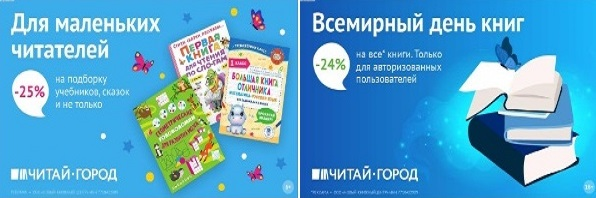 ТОВАРЫ для ХУДОЖНИКОВ и ДИЗАЙНЕРОВ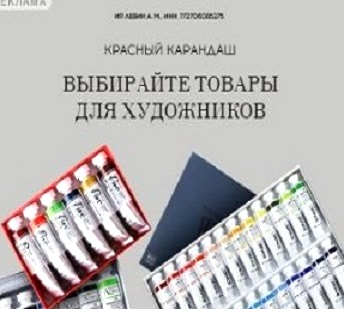 АУДИОЛЕКЦИИ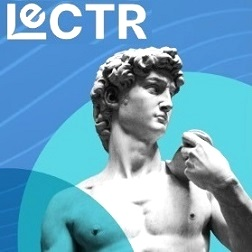 IT-специалисты: ПОВЫШЕНИЕ КВАЛИФИКАЦИИ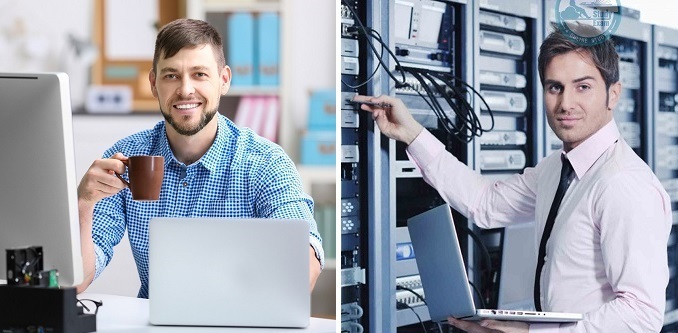 ФИТНЕС на ДОМУ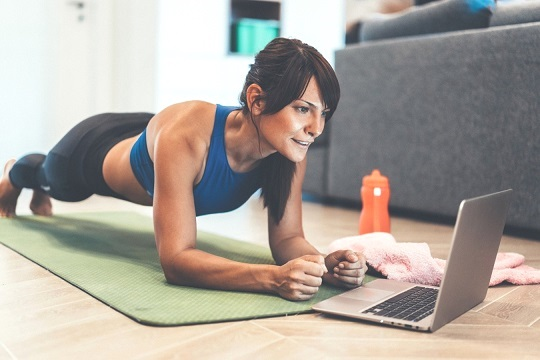 